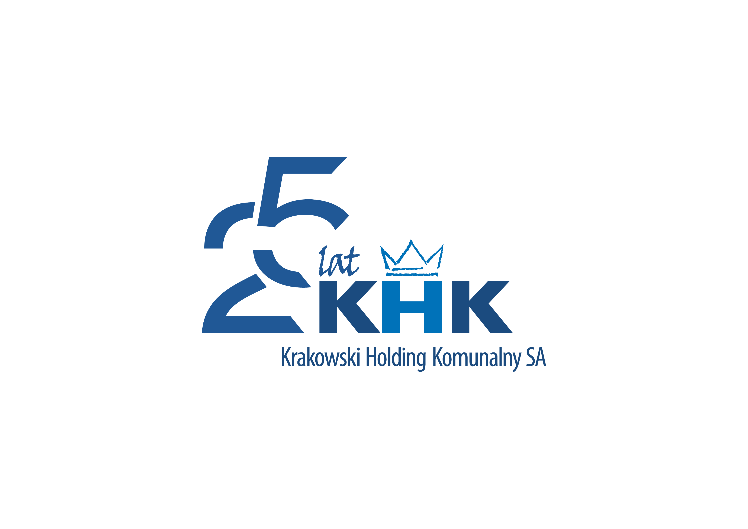 Krakowski Holding Komunalny Spółka Akcyjna w Krakowieul. Jana Brożka 3, 30-347 Kraków, tel. 12 269 15 05e-mail: przetargi@khk.krakow.plhttps://platformazakupowa.pl/pn/khkSpecyfikacja warunków zamówienia na:Usługa polegająca na sukcesywnym odbiorze, transporcie i zagospodarowaniu odpadów powstających w procesie termicznego przetwarzania odpadów 
w Zakładzie Termicznego Przekształcania Odpadów (ZTPO) w Krakowie KZP-271-PN-1/2022Kraków, dnia 3.03.2022 r.					       		Zatwierdzam: Marcin KandeferCzłonek Zarządu KHK S.A.Pełnomocnik ds. Zamówień PublicznychZAMAWIAJĄCY:Krakowski Holding Komunalny Spółka Akcyjna w Krakowie, ul. Jana Brożka 3, 30-347 Kraków, tel. 12 269 15 05, e-mail: przetargi@khk.krakow.pl. Strona internetowa prowadzonego postępowania znajduje się na platformie: https://platformazakupowa.pl/pn/khk.Na wskazanej w pkt. poprzedzającym stronie będą umieszczane również zmiany i wyjaśnienia treści SWZ oraz inne dokumenty zamówienia bezpośrednio związane z postępowaniem o udzielenie zamówienia.TRYB UDZIELENIA ZAMÓWIENIA:Postępowanie prowadzone jest na podstawie ustawy z dnia 11 września 2019 r. Prawo zamówień publicznych (Dz. U z 2021 poz. 1129 z późn. zm.), zwaną dalej „PZP”, w trybie przetargu nieograniczonego. Wartość zamówienia przekracza kwoty określone w przepisach wydanych na podstawie art. 3 ust. 2 ustawy PZP. Zamówienie nie jest częścią innego zamówienia.O udzielenie zamówienia mogą ubiegać się Wykonawcy, którzy:nie podlegają wykluczeniu - zgodnie z pkt. 10 SWZ.spełniają warunki udziału w postępowaniu – zgodnie z pkt. 11 SWZ.Ocena spełniania warunków udziału w postępowania i przesłanek wykluczenia dokonywana będzie w formule „spełnia - nie spełnia”, w oparciu o oświadczenia i dokumenty, o których mowa w pkt. 12 i 13 SWZ. OPIS PRZEDMIOTU ZAMÓWIENIA:Przedmiotem zamówienia jest sukcesywny odbiór, transport i zagospodarowanie odpadów powstających w procesie termicznego przetwarzania odpadów w Zakładzie Termicznego Przekształcania Odpadów (ZTPO) przez okres 12 miesięcy lub do wyczerpania zakładanych ilości.Zamawiający wymaga, aby udział pojazdów kategorii N2 i N3, o których mowa w art. 4 ust. 1 lit. b rozporządzenia Parlamentu Europejskiego i Rady (UE) 2018/858 z dnia 30 maja 2018 r. w sprawie homologacji i nadzoru rynku pojazdów silnikowych i ich przyczep oraz układów, komponentów i oddzielnych zespołów technicznych przeznaczonych do tych pojazdów, zmieniającego rozporządzenie (WE) nr 715/2007 i (WE) nr 595/2009 oraz uchylającego dyrektywę 2007/46/WE (Dz.Urz. UE L 151 z 14.06.2018, str. 1, z późn. zm.) napędzanych paliwami alternatywnymi w całkowitej liczbie pojazdów wykorzystywanych do realizacji zamówienia wynosił co najmniej 2 %. Wykonawca w formularzu oferty wskaże liczbę i kategorię pojazdów objętych zamówieniami, w tym napędzanych paliwami alternatywnymi.Szczegółowy opis przedmiotu zamówienia stanowi załącznik 1 do SWZ.Zamówienie z prawem opcji. Jeżeli w okresie 12 miesięcy (dla danej części zamówienia) nie  zostaną  osiągnięte  deklarowane  minimalne  ilości  odpadów (wynoszące 70 % szacunkowej ilości odpadów wskazanych w OPZ), usługa będzie świadczona po tym okresie do dnia osiągnięcia deklarowanej minimalnej ilości, jednak nie dłużej niż do upływu 24 miesięcy od dnia rozpoczęcia realizacji umowy. W momencie osiągnięcia realizacji zamówienia na minimalnym poziomie w przedłużonym okresie realizacji zamówienia, umowa wygaśnie,  z zastrzeżeniem możliwości skorzystania przez Zamawiającego z prawa opcji. W takim wypadku oświadczenie Zamawiającego w tej sprawie musi zostać złożone Wykonawcy najpóźniej w dniu, w którym zamówienie miałoby wygasnąć. Przedłużenie okresu realizacji zamówienia nie wymaga sporządzenia aneksu. 
W przypadku nieosiągnięcia deklarowanej minimalnej ilości odpadów w okresie 24 miesięcy od dnia rozpoczęcia realizacji usługi, Wykonawcy nie przysługuje roszczenie z tytułu zwrotu nakładów poniesionych z tytułu realizacji zamówienia, w tym również z tytułu utraconego wynagrodzenia, a umowa wygasa.W przypadku, gdy w terminie 12 miesięcy (dla danej części zamówienia) od dnia rozpoczęcia realizacji zamówienia nie zostaną osiągnięte maksymalne ilości, wynoszące 100 % ilości odpadów wskazanych w OPZ, Zamawiającemu przysługuje uprawnienie do przedłużenia okresu realizacji zamówienia do czasu osiągnięcia maksymalnych poziomów, jednak nie dłużej niż do upływu 24 miesięcy od dnia rozpoczęcia realizacji zamówienia. W przypadku osiągnięcia realizacji zamówienia na maksymalnym poziomie przed upływem przedłużonego okresu, o których mowa w zdaniu pierwszym, umowa wygasa. Przedłużenie okresu realizacji zamówienia nie wymaga sporządzenia aneksu.Zamawiający zastrzega sobie prawo do zwiększenia ilości odbieranych odpadów w okresie przedłużonego obowiązywania umowy, o którym mowa w pkt. 3.4.1 i 3.4.2 SWZ (dla danej części zamówienia), nie więcej jednak niż o 20% od maksymalnej wielkości zamówienia.3.5. Zamawiający wymaga aby 100% odebranych odpadów zostało przetworzone w jednym z procesów odzysku R1 – R11. Dotyczy części 1 i 2: Każdy Wykonawca, który zamierza przetwarzać odpady poza terytorium Rzeczypospolitej Polskiej może na każdym etapie postępowania zwrócić się do Zamawiającego z wnioskiem o zawarcie umowy wynikającej z art. 5 rozporządzenia WE nr 1013/2006 Parlamentu Europejskiego i Rady z dnia 14 czerwca 2006 r. w sprawie przemieszczania odpadów. Dotyczy części 1 i 2: Wykonawca który będzie przetwarzał odpady poza terytorium Rzeczypospolitej Polskiej jest obowiązany na swój koszt i ryzyko spełnić za Zamawiającego wszelkie wymagania jakie wynikają z konieczności Zgłoszenia o którym mowa w rozporządzeniu WE nr 1013/2006 Parlamentu Europejskiego i Rady z dnia 14 czerwca 2006 r. w sprawie przemieszczania odpadów i Zezwolenia o którym mowa w Ustawie z dnia 29 czerwca 2007 roku o międzynarodowym przemieszczaniu odpadów (t. j. Dz.U. 2020 poz. 1792), w szczególności sporządzić  wniosek o wydanie decyzji na przemieszczanie odpadów objętych niniejszą umową i złożyć kompletny wniosek do Głównego Inspektoratu Ochrony Środowiska (GIOŚ) a także ponieść koszty opłaty skarbowej za złożenie tego wniosku, wykonać gwarancję finansową, a także ponieść koszty tej gwarancji, jak również wypełnić wszelkie pozostałe zobowiązania wynikające z obowiązku uzyskania Zgłoszenia (Zezwolenia) przez cały okres realizacji zamówienia. Dotyczy części 1 i 2: Jeżeli Wykonawca zamierza przetwarzać odpady poza Terytorium Rzeczypospolitej Polskiej, jest obowiązany do uzyskania ostatecznej decyzji GIOŚ, o której mowa w punkcie 3.7 SWZ, w terminie do dnia 30.06.2022 roku. Zamawiający zwraca uwagę na obowiązki związane z zatrudnieniem osób realizujących zamówienie na podstawie umowy o pracę, zgodnie z pkt 6 SWZ.Miejsce realizacji umowy: Zakład Termicznego Przekształcania Odpadów w Krakowie ul. Jerzego Giedroycia 23.Kody CPV:  część nr 1:90511000-2 – Usługi wywozu odpadów,90512000-9 – Usługi transportu odpadów,90513400-0 – Usługi usuwania pyłu,90513000-6 – Usługi obróbki i usuwania odpadów,90533000-2 – Usługi gospodarki odpadami.90520000-8 – Usługi w zakresie odpadów radioaktywnych, toksycznych, medycznych i niebezpiecznychczęść nr 2:90511000-2 – Usługi wywozu odpadów,90512000-9 – Usługi transportu odpadów,90513400-0 – Usługi usuwania pyłu,90513000-6 – Usługi obróbki i usuwania odpadów,90533000-2 – Usługi gospodarki odpadami.90520000-8 – Usługi w zakresie odpadów radioaktywnych, toksycznych, medycznych i niebezpiecznychczęść nr 3:90511000-2 – Usługi wywozu odpadów,90512000-9 – Usługi transportu odpadów,90513400-0 – Usługi usuwania pyłu,90513000-6 – Usługi obróbki i usuwania odpadów,90533000-2 – Usługi gospodarki odpadami.OPIS CZĘŚCI ZAMÓWIENIA W PRZYPADKU MOŻLIWOŚCI SKŁADANIA OFERT CZĘŚCIOWYCH ORAZ LICZBA CZĘŚCI ZAMÓWIENIA, NA KTÓRĄ WYKONAWCA MOŻE ZŁOŻYĆ OFERTĘ, LUB MAKSYMALNĄ LICZBĘ CZĘŚCI, NA KTÓRE ZAMÓWIENIE MOŻE ZOSTAĆ UDZIELONE TEMU SAMEMU WYKONAWCY, ORAZ KRYTERIA LUB ZASADY, MAJĄCE ZASTOSOWANIE DO USTALENIA, KTÓRE CZĘŚCI ZAMÓWIENIA ZOSTANĄ UDZIELONE JEDNEMU WYKONAWCY, W PRZYPADKU WYBORU JEGO OFERTY W WIĘKSZEJ NIŻ MAKSYMALNA LICZBIE CZĘŚCI:4.1. Zamawiający dopuszcza składanie ofert częściowych w podziale na trzy części: Część 1 – odpady o kodzie 19 01 07* odpady stałe z oczyszczania gazów odlotowych w ilości 6 300 Mg , Część 2 - odpady o kodzie 19 01 13* popioły lotne zawierające substancje niebezpieczne w ilości 3 000 Mg,Część 3 – odpady o kodzie 19 01 12 żużle  i popioły paleniskowe inne niż wymienione w 19 01 11 w ilości 51 000 Mg.Zamawiający nie ogranicza ilości części, na które Wykonawca może złożyć ofertę, a tym samym nie ogranicza ilości części, w których może udzielić zamówienia Wykonawcy. INFORMACJE DOTYCZĄCE PRZEPROWADZENIA PRZEZ WYKONAWCĘ WIZJI LOKALNEJ LUB SPRAWDZENIA PRZEZ NIEGO DOKUMENTÓW NIEZBĘDNYCH DO REALIZACJI ZAMÓWIENIA, O KTÓRYCH MOWA W ART. 131 UST. 2 PZP:Przed złożeniem oferty Zamawiający przewiduje nieobowiązkową wizję lokalną przedstawiciela Wykonawcy zgłoszoną poprzez platformę (o której mowa w pkt. 1.2 SWZ) lub adres e-mail przetargi@khk.krakow.pl co najmniej 2 dni przed terminem wizji lokalnej. Wizja lokalna odbędzie się w terminie: 22.03.2022 r. o godzinie 11:00Podczas wizji Zamawiający wskaże miejsca magazynowania poszczególnych odpadów i układ drogowy na terenie ZTPO. W wizji mogą wziąć udział maksimum 2 osoby ze strony każdego Wykonawcy, wyposażone w odpowiednie środki ochrony indywidualnej BHP: kask, kamizelkę ostrzegawczą oraz obuwie ochronne (z wkładką antyprzebiciową, kategoria minimum S3). Wykonawca zobowiązany jest przesłać wiadomość, zgodnie z pkt. 5.2 SWZ, w sprawie chęci wzięcia udziału w wizji lokalnej wraz z podaniem imion i nazwisk osób, które będą uczestniczyć w wizji.WYMAGANIA W ZAKRESIE ZATRUDNIENIA NA PODSTAWIE STOSUNKU PRACY, W OKOLICZNOŚCIACH, O KTÓRYCH MOWA W ART. 95 PZP ORAZ WYMAGANIA W ZAKRESIE ZATRUDNIENIA OSÓB, O KTÓRYCH MOWA W ART. 96 UST. 2 PKT 2 PZP:Zamawiający wymaga zatrudnienia na podstawie umowy o pracę przez Wykonawcę lub Podwykonawcę osób wykonujących wskazane poniżej czynności w trakcie realizacji zamówienia:kierowcy, operatorzy instalacji zagospodarowania odpadów, pracownik/cy nadzoru nad realizacją umowy wyszczególniony/eni we wzorze umowy, pracownik/cy odpowiedzialny/lni za potwierdzanie kart przekazania odpadów. W trakcie realizacji zamówienia Zamawiający uprawniony jest do wykonywania czynności kontrolnych wobec Wykonawcy odnośnie spełniania przez Wykonawcę lub Podwykonawcę wymogu zatrudnienia na podstawie umowy o pracę osób wykonujących wskazane w powyższym punkcie czynności. Zamawiający uprawniony jest w szczególności do: żądania oświadczeń i dokumentów w zakresie potwierdzenia spełniania ww. wymogów i dokonywania ich oceny,żądania wyjaśnień w przypadku wątpliwości w zakresie potwierdzenia spełniania ww. wymogów,przeprowadzania kontroli na miejscu wykonywania świadczenia.W trakcie realizacji zamówienia na każde wezwanie Zamawiającego w wyznaczonym w tym wezwaniu terminie Wykonawca przedłoży zamawiającemu wskazane poniżej dowody w celu potwierdzenia spełnienia wymogu zatrudnienia na podstawie umowy o pracę przez Wykonawcę lub Podwykonawcę osób wykonujących wskazane w punkcie 1 czynności w trakcie realizacji zamówienia:oświadczenie zatrudnionego pracownika;oświadczenie Wykonawcy lub Podwykonawcy o zatrudnieniu na podstawie umowy o pracę osób wykonujących czynności, których dotyczy wezwanie Zamawiającego. Oświadczenie to powinno zawierać w szczególności: dokładne określenie podmiotu składającego oświadczenie, datę złożenia oświadczenia, wskazanie, że objęte wezwaniem czynności wykonują osoby zatrudnione na podstawie umowy o pracę wraz ze wskazaniem liczby tych osób, rodzaju umowy o pracę i wymiaru etatu oraz podpis osoby uprawnionej do złożenia oświadczenia w imieniu Wykonawcy lub Podwykonawcy;poświadczoną za zgodność z oryginałem odpowiednio przez Wykonawcę lub Podwykonawcę kopię umowy/umów o pracę osób wykonujących w trakcie realizacji zamówienia czynności, których dotyczy ww. oświadczenie Wykonawcy lub Podwykonawcy (wraz z dokumentem regulującym zakres obowiązków, jeżeli został sporządzony). Kopia umowy/umów powinna zostać zanonimizowana w sposób zapewniający ochronę danych osobowych pracowników, zgodnie z obowiązującymi przepisami (tj. w szczególności bez adresów, nr PESEL pracowników). Informacje takie jak: imię i nazwisko. data zawarcia umowy, rodzaj umowy o pracę i wymiar etatu powinny być możliwe do zidentyfikowania;zaświadczenie właściwego oddziału ZUS, potwierdzające opłacanie przez Wykonawcę lub Podwykonawcę składek na ubezpieczenia społeczne i zdrowotne z tytułu zatrudnienia na podstawie umów o pracę za ostatni okres rozliczeniowy;poświadczoną za zgodność z oryginałem odpowiednio przez Wykonawcę lub Podwykonawcę kopię dowodu potwierdzającego zgłoszenie pracownika przez pracodawcę do ubezpieczeń, zanonimizowaną w sposób zapewniający ochronę danych osobowych pracowników, zgodnie z obowiązującymi przepisami. Z tytułu niespełnienia przez Wykonawcę lub Podwykonawcę wymogu zatrudnienia na podstawie umowy o pracę osób wykonujących wskazane w punkcie 1 czynności Zamawiający przewiduje sankcję w postaci obowiązku zapłaty przez Wykonawcę kary umownej w wysokości określonej we wzorze umowy.  Niezłożenie przez Wykonawcę w wyznaczonym przez Zamawiającego terminie żądanych przez Zamawiającego dowodów w celu potwierdzenia spełnienia przez Wykonawcę lub Podwykonawcę wymogu zatrudnienia na podstawie umowy o pracę traktowane będzie jako niespełnienie przez Wykonawcę lub Podwykonawcę wymogu zatrudnienia na podstawie umowy o pracę osób wykonujących wskazane w punkcie 6.1.1 SWZ czynności. W przypadku uzasadnionych wątpliwości co do przestrzegania prawa pracy przez Wykonawcę lub Podwykonawcę, Zamawiający może zwrócić się o przeprowadzenie kontroli przez Państwową Inspekcję Pracy.Zamawiający nie wymaga zatrudnienia osób, o których mowa w art. 96 ust. 2 pkt 2 PZP.OBOWIĄZEK OSOBISTEGO WYKONANIA PRZEZ WYKONAWCĘ KLUCZOWYCH ZADAŃ, ZGODNIE Z ART. 60 I ART. 121 PZP 
I NAJWAŻNIEJSZE ZASADY PODWYKONAWSTWA:Zamawiający nie zastrzega obowiązku osobistego wykonania przez poszczególnych Wykonawców wspólnie ubiegających się o udzielenie zamówienia kluczowych zadań dotyczących:zamówień na roboty budowlane lub usługi;prac związanych z rozmieszczeniem i instalacją, w ramach zamówienia na dostawy.Wykonawca może powierzyć wykonanie części zamówienia Podwykonawcy. W takim przypadku, Zamawiający żąda wskazania przez Wykonawcę w ofercie, części zamówienia, których wykonanie zamierza powierzyć Podwykonawcom, oraz podania nazw ewentualnych Podwykonawców, jeżeli są już znani.W przypadku zamówień na roboty budowlane oraz usługi, które mają być wykonane w miejscu podlegającym bezpośredniemu nadzorowi Zamawiającego, Zamawiający żąda, aby przed przystąpieniem do wykonania zamówienia Wykonawca podał nazwy, dane kontaktowe oraz przedstawicieli, Podwykonawców zaangażowanych w takie roboty budowlane lub usługi, jeżeli są już znani. Wykonawca zawiadamia Zamawiającego o wszelkich zmianach w odniesieniu do informacji, o których mowa w zdaniu pierwszym, w trakcie realizacji zamówienia, a także przekazuje wymagane informacje na temat nowych Podwykonawców, którym w późniejszym okresie zamierza powierzyć realizację robót budowlanych lub usług.Zamawiający może żądać informacji, o których mowa w pkt. poprzedzającym:w  przypadku zamówień na dostawy oraz zamówień na usługi inne niż dotyczące usług, które mają być wykonane 
w miejscu podlegającym bezpośredniemu nadzorowi Zamawiającego lubdotyczących dalszych Podwykonawców, lubdotyczących dostawców uczestniczących w wykonaniu zamówienia na roboty budowlane lub usługi.Jeżeli zmiana albo rezygnacja z Podwykonawcy dotyczy podmiotu, na którego zasoby Wykonawca powoływał się, na zasadach określonych w art. 118 ust. 1 PZP, w celu wykazania spełniania warunków udziału w postępowaniu, Wykonawca jest obowiązany wykazać Zamawiającemu, że proponowany inny Podwykonawca lub Wykonawca samodzielnie spełnia je w stopniu nie mniejszym niż Podwykonawca, na którego zasoby Wykonawca powoływał się w trakcie postępowania o udzielenie zamówienia. Przepis art. 122 PZP stosuje się odpowiednio.Powierzenie wykonania części zamówienia podwykonawcom nie zwalnia wykonawcy z odpowiedzialności za należyte wykonanie tego zamówienia.Umowa o podwykonawstwo nie może zawierać postanowień kształtujących prawa i obowiązki Podwykonawcy, 
w zakresie kar umownych oraz postanowień dotyczących warunków wypłaty wynagrodzenia, w sposób dla niego mniej korzystny niż prawa i obowiązki Wykonawcy, ukształtowane postanowieniami umowy zawartej między Zamawiającym a Wykonawcą.TERMIN WYKONANIA ZAMÓWIENIA:8.1. Przedmiot zamówienia zostanie zrealizowany w terminie 12 miesięcy od dnia pierwszego odbioru. Pierwszy odbiór planowany jest nie wcześniej niż:8.1.1. Część nr 1 - Szacunkowy termin rozpoczęcia odbioru, transportu i zagospodarowania odpadów – IV kwartał 2022 roku, 8.1.2. Część nr 2 - Szacunkowy termin rozpoczęcia odbioru, transportu i zagospodarowania odpadów – III kwartał 2022 roku,8.1.3. Część nr 3 - Szacunkowy termin rozpoczęcia odbioru, transportu i zagospodarowania odpadów – II/III kwartał 2022 roku,Zamawiający poinformuje Wykonawcę o dacie rozpoczęcia realizacji zamówienia z co najmniej siedmiodniowym wyprzedzeniem.PROJEKTOWANE POSTANOWIENIA UMOWY W SPRAWIE ZAMÓWIENIA PUBLICZNEGO, KTÓRE ZOSTANĄ WPROWADZONE DO TREŚCI TEJ UMOWY: Projektowane postanowienia umowy stanowią załącznik nr 3 do SWZ.Zamawiający  przewiduje skorzystania z opcji, o której mowa w art. 441 PZP. Prawo opcji zostało opisane w pkt. 3.4 SWZ.Zamawiający nie przewiduje udzielania zaliczek, o których mowa w art. 442 PZP.PODSTAWY WYKLUCZENIA, O KTÓRYCH MOWA W ART. 108 UST. 1 ORAZ ART. 109 UST. 1 PZP:Z postępowania wyklucza się Wykonawcę, wobec którego zachodzą przesłanki wykluczenia z postępowania określone w art. 108 oraz art. 109 ust. 1 pkt 2- 4, 6, 8-10 PZP. Wykonawca może zostać wykluczony przez Zamawiającego na każdym etapie postępowania o udzielenie zamówienia.Wykonawca nie podlega wykluczeniu w okolicznościach określonych w art. 108 ust. 1 pkt 1, 2 i 5 lub art. 109 ust. 1 pkt 2-5, 7-10 PZP, jeżeli udowodni Zamawiającemu, że spełnił łącznie następujące przesłanki:naprawił lub zobowiązał się do naprawienia szkody wyrządzonej przestępstwem, wykroczeniem lub swoim nieprawidłowym postępowaniem, w tym poprzez zadośćuczynienie pieniężne;wyczerpująco wyjaśnił fakty i okoliczności związane z przestępstwem, wykroczeniem lub swoim nieprawidłowym postępowaniem oraz spowodowanymi przez nie szkodami, aktywnie współpracując odpowiednio z właściwymi organami, w tym organami ścigania, lub zamawiającym;podjął konkretne środki techniczne, organizacyjne i kadrowe, odpowiednie dla zapobiegania dalszym przestępstwom, wykroczeniom lub nieprawidłowemu postępowaniu, w szczególności:zerwał wszelkie powiązania z osobami lub podmiotami odpowiedzialnymi za nieprawidłowe postępowanie wykonawcy,zreorganizował personel,  wdrożył system sprawozdawczości i kontroli,utworzył struktury audytu wewnętrznego do monitorowania przestrzegania przepisów, wewnętrznych regulacji lub standardów,wprowadził wewnętrzne regulacje dotyczące odpowiedzialności i odszkodowań za nieprzestrzeganie przepisów, wewnętrznych regulacji lub standardów.Zamawiający ocenia, czy podjęte przez Wykonawcę czynności, o których mowa w pkt. 10.3 SWZ są wystarczające do wykazania jego rzetelności, uwzględniając wagę i szczególne okoliczności czynu Wykonawcy. Jeżeli podjęte przez Wykonawcę czynności nie są wystarczające do wykazania jego rzetelności, zamawiający wyklucza Wykonawcę.W przypadku wspólnego ubiegania się o udzielenie zamówienia żaden z Wykonawców nie może podlegać wykluczeniu 
z postępowania. W przypadku korzystania przez Wykonawcę z zasobów innego podmiotu na zasadach określonych w pkt 11.3 SWZ, podmiot ten także nie może podlegać wykluczeniu z postępowania. WARUNKI UDZIAŁU W POSTĘPOWANIU:O udzielenie zamówienia może ubiegać się Wykonawca, który:spełnia warunki dotyczące zdolności do występowania w obrocie gospodarczym, tj.: Zamawiający nie precyzuje;spełnia warunki dotyczące uprawnień do prowadzenia określonej działalności gospodarczej lub zawodowej, tj.;dotyczy wszystkich części: posiada uprawnienia do prowadzania działalności w zakresie transportu odpadów o kodach, których dotyczy przedmiot zamówienia ;dotyczy wszystkich części: posiada uprawnienia do prowadzenia działalności w zakresie przetwarzania odpadów w jednym z procesów odzysku R1 do R11 o kodach, których dotyczy przedmiot zamówienia, w ilościach umożliwiających pełną realizację przedmiotu zamówienia w wymaganym terminie;spełnia warunki dotyczące sytuacji ekonomicznej lub finansowej, tj.: Zamawiający nie precyzuje;spełnia warunki dotyczące zdolności technicznej lub zawodowej, tj.:dotyczy części 1 : posiada niezbędną do realizacji zamówienia wiedzę i doświadczenie, tzn. w okresie ostatnich trzech (3) lat przed upływem terminu składania ofert (a jeżeli okres prowadzenia działalności jest krótszy – w tym okresie) wykonał lub wykonuje: usługi polegające na odbiorze, transporcie 
i zagospodarowaniu odpadów niebezpiecznych i odpadów innych niż niebezpieczne w procesie odzysku R tych odpadów w ilości co najmniej 3.000,00 Mg popiołów lotnych i stałych pozostałości z oczyszczania spalin, stanowiących odpady z grupy 10 lub podgrupy 19 01, w tym odpadów niebezpiecznych;dotyczy części 2 : posiada niezbędną do realizacji zamówienia wiedzę i doświadczenie, tzn. w okresie ostatnich trzech (3) lat przed upływem terminu składania ofert (a jeżeli okres prowadzenia działalności jest krótszy – w tym okresie) wykonał lub wykonuje: usługi polegające na odbiorze, transporcie 
i zagospodarowaniu odpadów niebezpiecznych i odpadów innych niż niebezpieczne w procesie odzysku R tych odpadów w ilości co najmniej 1.500,00 Mg popiołów lotnych i stałych pozostałości z oczyszczania spalin, stanowiących odpady z grupy 10 lub podgrupy 19 01, w tym odpadów niebezpiecznych;dotyczy części 3: posiada niezbędną do realizacji zamówienia wiedzę i doświadczenie, tzn. w okresie ostatnich trzech (3) lat przed upływem terminu składania ofert (a jeżeli okres prowadzenia działalności jest krótszy – w tym okresie) wykonał lub wykonuje: usługi polegające na odbiorze, transporcie 
i zagospodarowaniu odpadów niebezpiecznych i odpadów innych niż niebezpieczne w procesie odzysku R tych odpadów w ilości co najmniej 25.000,00 Mg żużli i popiołów paleniskowych, stanowiących odpady z grupy 10 lub podgrupy 19 01, w tym odpadów niebezpiecznych;dotyczy wszystkich części: dysponuje instalacją służącą do przetworzenia odpadów o kodach, których dotyczy przedmiot zamówienia  w jednym z procesów odzysku R1 - R11;Wykonawcy mogą wspólnie ubiegać się o udzielenie zamówienia:Szczególny sposób spełniania zamówienia warunków udziału w postępowaniu:w zakresie warunków określonych w punkcie 11.1.2. odpowiednie  uprawnienia muszą posiadać ci spośród Wykonawców wspólnie ubiegających się o udzielenie zamówienia, którzy będą wykonywać odpowiednią część zamówienia, do której wymagane jest posiadanie określonych uprawnień. Złożenie dokumentów potwierdzających spełnianie tego warunku jedynie przez jednego z Wykonawców  wspólnie ubiegających się o udzielenie zamówienia, będzie równoznaczne z deklaracją, iż ten Wykonawca będzie wykonywał część zamówienia, której wymaga uprawnienie.Wykonawcy ustanawiają pełnomocnika do reprezentowania ich w postępowaniu o udzielenie zamówienia albo do reprezentowania w postępowaniu i zawarcia umowy w sprawie zamówienia publicznego. Wszelka korespondencja prowadzona będzie wyłącznie z pełnomocnikiem.Stosuje się odpowiednio przepisy dotyczące Wykonawcy.Poleganie na zasobach podmiotu trzeciego:Wykonawca może w celu potwierdzenia spełniania warunków udziału w postępowaniu lub kryteriów selekcji, w stosownych sytuacjach oraz w odniesieniu do konkretnego zamówienia, lub jego części, polegać na zdolnościach technicznych lub zawodowych lub sytuacji finansowej lub ekonomicznej podmiotów udostępniających zasoby, niezależnie od charakteru prawnego łączących go z nimi stosunków prawnych.W odniesieniu do warunków dotyczących wykształcenia, kwalifikacji zawodowych lub doświadczenia Wykonawcy mogą polegać na zdolnościach podmiotów udostępniających zasoby, jeśli podmioty te wykonają roboty budowlane lub usługi, do realizacji których te zdolności są wymagane.Wykonawca, który polega na zdolnościach lub sytuacji podmiotów udostępniających zasoby, składa, wraz z wnioskiem o dopuszczenie do udziału w postępowaniu albo odpowiednio wraz z ofertą, zobowiązanie podmiotu udostępniającego zasoby do oddania mu do dyspozycji niezbędnych zasobów na potrzeby realizacji danego zamówienia lub inny podmiotowy środek dowodowy potwierdzający, że Wykonawca realizując zamówienie, będzie dysponował niezbędnymi zasobami tych podmiotów.Zobowiązanie podmiotu udostępniającego zasoby, o którym mowa w pkt. poprzedzającym, potwierdza, że stosunek łączący Wykonawcę z podmiotami udostępniającymi zasoby gwarantuje rzeczywisty dostęp do tych zasobów oraz określa w szczególności:zakres dostępnych Wykonawcy zasobów podmiotu udostępniającego zasoby;sposób i okres udostępnienia Wykonawcy i wykorzystania przez niego zasobów podmiotu udostępniającego te zasoby przy wykonywaniu zamówienia;czy i w jakim zakresie podmiot udostępniający zasoby, na zdolnościach którego Wykonawca polega w odniesieniu do warunków udziału w postępowaniu dotyczących wykształcenia, kwalifikacji zawodowych lub doświadczenia, zrealizuje roboty budowlane lub usługi, których wskazane zdolności dotyczą.Zamawiający ocenia, czy udostępniane Wykonawcy przez podmioty udostępniające zasoby zdolności techniczne lub zawodowe lub ich sytuacja finansowa lub ekonomiczna, pozwalają na wykazanie przez Wykonawcę spełniania warunków udziału w postępowaniu, o których mowa w art. 112 ust. 2 pkt 3 i 4 PZP oraz (jeżeli to dotyczy) kryteriów selekcji, a także bada, czy nie zachodzą wobec tego podmiotu podstawy wykluczenia, które zostały przewidziane względem Wykonawcy.Podmiot, który zobowiązał się do udostępnienia zasobów, odpowiada solidarnie z Wykonawcą, który polega na jego sytuacji finansowej lub ekonomicznej, za szkodę poniesioną przez Zamawiającego powstałą wskutek nieudostępnienia tych zasobów, chyba że za nieudostępnienie zasobów podmiot ten nie ponosi winy.Jeżeli zdolności techniczne lub zawodowe, sytuacja ekonomiczna lub finansowa podmiotu udostępniającego zasoby nie potwierdzają spełniania przez Wykonawcę warunków udziału w postępowaniu lub zachodzą wobec tego podmiotu podstawy wykluczenia, Zamawiający żąda, aby Wykonawca w terminie określonym przez Zamawiającego zastąpił ten podmiot innym podmiotem lub podmiotami albo wykazał, że samodzielnie spełnia warunki udziału w postępowaniu.Wykonawca nie może, po upływie terminu składania wniosków o dopuszczenie do udziału w postępowaniu albo ofert, powoływać się na zdolności lub sytuację podmiotów udostępniających zasoby, jeżeli na etapie składania wniosków o dopuszczenie do udziału w postępowaniu albo ofert nie polegał on w danym zakresie na zdolnościach lub sytuacji podmiotów udostępniających zasoby.PODMIOTOWE ŚRODKI DOWODOWE:Do oferty każdy Wykonawca zobowiązany jest dołączyć:Dokumenty z których wynika umocowanie do składania oświadczeń woli w imieniu Wykonawcy (przynajmniej do złożenia oferty) – np. odpis z KRS lub CEIDG (o ile dotyczy). Jeżeli Wykonawca działa przez pełnomocnika należy dodatkowo załączyć stosowne pełnomocnictwo dla danej osoby. Wypełniony formularz ofertowy - stanowiący załącznik nr 2 do SWZ.Zobowiązanie podmiotu udostępniającego zasoby (o ile dotyczy), wraz z oświadczeniem, o którym mowa w pkt. 12.1.6  SWZ od tego podmiotu.Przedmiotowe środki dowodowe, o których mowa w pkt. 13.1 SWZ.Oświadczenie Wykonawców wspólnie ubiegających się o udzielenie zamówienia w zakresie wskazanym w art. 117 ust. 4 PZP (jeśli dotyczy).Aktualne na dzień składania ofert oświadczenie, o którym mowa w art. 125 ust. 1 PZP o niepodleganiu wykluczeniu, spełnianiu warunków udziału w postępowaniu lub kryteriów selekcji, w zakresie wskazanym w pkt. 10.1 SWZ.Oświadczenie, o którym mowa w pkt. 12.1.6 SWZ, składa się na formularzu jednolitego europejskiego dokumentu zamówienia, sporządzonym zgodnie ze wzorem standardowego formularza określonego w rozporządzeniu wykonawczym Komisji (UE) 2016/7 z dnia 5 stycznia 2016 r. ustanawiającym standardowy formularz jednolitego europejskiego dokumentu zamówienia (Dz. Urz. UE L 3 z 06.01.2016, str. 16), zwanego dalej "JEDZ”.Dotyczy JEDZ:Zamawiający dopuszcza wypełnienie przez Wykonawców tylko ogólnego oświadczenia dotyczącego wszystkich kryteriów kwalifikacji, o którym mowa w Części IV sekcja α JEDZ, bez konieczności wypełniania dalszych pozostałych sekcji części IV formularza dotyczących kryteriów kwalifikacji, zaś właściwej (dowodowej) weryfikacji spełniania konkretnych, określonych przez Zamawiającego, warunków udziału w postępowaniu Zamawiający dokona co do zasady na zakończenie postępowania w oparciu o stosowne dokumenty składane przez Wykonawcę, którego oferta zostanie oceniona najwyżej.Jednolity dokument przygotowany wstępnie przez Zamawiającego dla przedmiotowego postępowania jest dostępny na stronie internetowej prowadzonego postępowania.UWAGA: w celu ułatwienia sporządzenia JEDZ, Zamawiający załącza formularz JEDZ/ESPD w formacie .xml jako załącznik nr 4 do SWZ oraz informuje, iż w celu jego uzupełnienia należy załącznik pobrać ze strony internetowej Zamawiającego, zapisać na dysku, a następnie zaimportować i uzupełnić poprzez serwis JEDZ/ESPD dostępny pod adresem: https://espd.uzp.gov.pl/. W przypadku wspólnego ubiegania się o zamówienie przez Wykonawców, JEDZ składa każdy z Wykonawców. JEDZ potwierdza brak podstaw wykluczenia oraz spełnianie warunków udziału w postępowaniu lub kryteriów selekcji w zakresie, w jakim każdy z Wykonawców wykazuje spełnianie warunków udziału w postępowaniu lub kryteriów selekcji.Wykonawca, w przypadku polegania na zdolnościach lub sytuacji podmiotów udostępniających zasoby, przedstawia, wraz z JEDZ także JEDZ podmiotu udostępniającego zasoby, potwierdzający brak podstaw wykluczenia tego podmiotu oraz odpowiednio spełnianie warunków udziału w postępowaniu lub kryteriów selekcji, w zakresie, w jakim Wykonawca powołuje się na jego zasoby.W postępowaniu o udzielenie zamówienia Zamawiający żąda podmiotowych środków dowodowych na potwierdzenie:braku podstaw wykluczenia;spełniania warunków udziału w postępowaniu.Zamawiający najpierw dokona badania i oceny ofert, a następnie kwalifikacji podmiotowej. Zamawiający wezwie Wykonawcę, którego oferta zostanie najwyżej oceniona, do złożenia w wyznaczonym terminie, nie krótszym niż 10 dni od dnia wezwania, podmiotowych środków dowodowych, wskazanych w pkt. 12.4 - 12.6 SWZ, aktualnych na dzień składania.Oświadczenia i dokumenty potwierdzające spełnianie warunków udziału w postępowaniu przez Wykonawcę:W zakresie  warunku dotyczącego sytuacji ekonomicznej i finansowej:Nie dotyczy;W zakresie  warunku dotyczącego zdolności technicznej lub zawodowej:wykaz usług wykonanych, a w przypadku świadczeń okresowych lub ciągłych również wykonywanych, w okresie ostatnich 3 lat przed upływem terminu składania ofert, a jeżeli okres prowadzenia działalności jest krótszy - w tym okresie, wraz z podaniem ich wartości, przedmiotu, dat wykonania i podmiotów, na rzecz których usługi zostały wykonane, oraz załączeniem dowodów określających czy te usługi zostały wykonane lub są wykonywane należycie, przy czym dowodami, o których mowa, są referencje bądź inne dokumenty wystawione przez podmiot, na rzecz którego usługi były wykonywane, a w przypadku świadczeń okresowych lub ciągłych są wykonywane, a jeżeli z uzasadnionej przyczyny o obiektywnym charakterze wykonawca nie jest w stanie uzyskać tych dokumentów - oświadczenie Wykonawcy; w przypadku świadczeń okresowych lub ciągłych nadal wykonywanych referencje bądź inne dokumenty potwierdzające ich należyte wykonywanie powinny być wydane nie wcześniej niż 3 miesiące przed upływem terminu składania ofert albo wniosków o dopuszczenie do udziału w postępowaniu - w celu potwierdzenia spełniania warunków o których mowa w pkt. 11.1.4 SWZ;wykaz narzędzi, wyposażenia zakładu lub urządzeń technicznych dostępnych Wykonawcy w celu wykonania zamówienia publicznego wraz z informacją o podstawie do dysponowania tymi zasobami - w celu potwierdzenia spełniania warunków o których mowa w pkt. 11.1.4 SWZ.Oświadczenia i dokumenty potwierdzające brak podstaw do wykluczenia Wykonawcy:Informacja z Krajowego Rejestru Karnego w zakresie określonym w art. 108 ust. 1 pkt 1, 2, 4, oraz art. 109 ust. 1 pkt 2 lit. a) i b) i pkt 3 PZP sporządzonej nie wcześniej niż 6 miesięcy przed jej złożeniem;Oświadczenie Wykonawcy, w zakresie art. 108 ust. 1 pkt 5 PZP, o braku przynależności do tej samej grupy kapitałowej w rozumieniu ustawy z dnia 16 lutego 2007 r. o ochronie konkurencji i konsumentów (Dz. U. z 2020 r. poz. 1076 i 1086), z innym Wykonawcą, który złożył odrębny wniosek o dopuszczenie do udziału w postępowaniu, albo oświadczenia o przynależności do tej samej grupy kapitałowej wraz z dokumentami lub informacjami potwierdzającymi przygotowanie wniosku o dopuszczenie do udziału w postępowaniu niezależnie od innego Wykonawcy należącego do tej samej grupy kapitałowej;odpis lub informacja z Krajowego Rejestru Sądowego lub z Centralnej Ewidencji i Informacji o Działalności Gospodarczej, w zakresie art. 109 ust. 1 pkt 4 PZP, sporządzonych nie wcześniej niż 3 miesiące przed jej złożeniem, jeżeli odrębne przepisy wymagają wpisu do rejestru lub ewidencji;Oświadczenie Wykonawcy o aktualności informacji zawartych w oświadczeniu, o którym mowa w art. 125 ust. 1 ustawy, w zakresie podstaw wykluczenia z postępowania, o których mowa w art. 108 ust. 1 pkt 3-6 oraz art. 109 ust. 1 pkt 2 lit. b) i c) oraz pkt 3, 6, 7-10 PZP.Jeżeli Wykonawca ma siedzibę lub miejsce zamieszkania poza granicami Rzeczypospolitej Polskiej, zamiast:informacji z Krajowego Rejestru Karnego, o której mowa w pkt 12.5.1 SWZ - składa informację z odpowiedniego rejestru, takiego jak rejestr sądowy, albo, w przypadku braku takiego rejestru, inny równoważny dokument wydany przez właściwy organ sądowy lub administracyjny kraju, w którym Wykonawca ma siedzibę lub miejsce zamieszkania, w zakresie, o którym mowa w w/w punkcie; dokument powinien być wystawiony nie wcześniej niż 6 miesięcy przed jego złożeniem;jeżeli w kraju, w którym Wykonawca ma siedzibę lub miejsce zamieszkania, nie wydaje się dokumentów, 
o których mowa w ust. 12.5.1 SWZ, lub gdy dokumenty te nie odnoszą się do wszystkich przypadków, o których mowa w art. 108 ust. 1 pkt 1, 2 i 4, art. 109 ust. 1 pkt 2 lit. a i b oraz pkt 3 PZP, zastępuje się je odpowiednio 
w całości lub w części dokumentem zawierającym odpowiednio oświadczenie Wykonawcy, ze wskazaniem osoby albo osób uprawnionych do jego reprezentacji, lub oświadczenie osoby, której dokument miał dotyczyć, złożone pod przysięgą, lub, jeżeli w kraju, w którym Wykonawca ma siedzibę lub miejsce zamieszkania nie ma przepisów o oświadczeniu pod przysięgą, złożone przed organem sądowym lub administracyjnym, notariuszem, organem samorządu zawodowego lub gospodarczego, właściwym ze względu na siedzibę lub miejsce zamieszkania Wykonawcy. Przepis ust. 2 stosuje się; dokument powinien być wystawiony nie wcześniej niż 6 miesięcy przed jego złożeniem.Jeżeli jest to niezbędne do zapewnienia odpowiedniego przebiegu postępowania o udzielenie zamówienia, Zamawiający może na każdym etapie postępowania, w tym na etapie składania ofert podlegających negocjacjom lub niezwłocznie po ich złożeniu, wezwać Wykonawców do złożenia wszystkich lub niektórych podmiotowych środków dowodowych, jeżeli wymagał ich złożenia w ogłoszeniu o zamówieniu lub dokumentach zamówienia, aktualnych na dzień ich złożenia.Jeżeli zachodzą uzasadnione podstawy do uznania, że złożone uprzednio podmiotowe środki dowodowe nie są już aktualne, Zamawiający może w każdym czasie wezwać Wykonawcę lub Wykonawców do złożenia wszystkich lub niektórych podmiotowych środków dowodowych, aktualnych na dzień ich złożenia.Zamawiający nie wzywa do złożenia podmiotowych środków dowodowych, jeżeli może je uzyskać za pomocą bezpłatnych i ogólnodostępnych baz danych, w szczególności rejestrów publicznych w rozumieniu ustawy z dnia 17 lutego 2005 r. o informatyzacji działalności podmiotów realizujących zadania publiczne, o ile Wykonawca wskazał w oświadczeniu, o którym mowa w art. 125 ust. 1 PZP, dane umożliwiające dostęp do tych środków.Wykonawca nie jest zobowiązany do złożenia podmiotowych środków dowodowych, które Zamawiający posiada, jeżeli Wykonawca wskaże te środki oraz potwierdzi ich prawidłowość i aktualność.PRZEDMIOTOWE ŚRODKI DOWODOWE: W postępowaniu o udzielenie zamówienia Zamawiający żąda następujących przedmiotowych środków dowodowych na potwierdzenie, że oferowane usługi spełniają określone przez Zamawiającego wymagania, cechy lub kryteria:Dotyczy części 1-3: wpis do Bazy danych o produktach i opakowaniach oraz o gospodarce odpadami zgodny z art. 49 ustawy z dnia 14 grudnia 2012 roku o odpadach (t. j. Dz.U. 2021 poz. 1973) (Zwanej dalej Rejestrem BDO) w zakresie transportu odpadów objętych przedmiotem zamówienia na terytorium Rzeczpospolitej Polskiej,Dotyczy części 1-3: wpis do Rejestru BDO w zakresie przetwarzania odpadów objętych przedmiotem zamówienia na terytorium Rzeczpospolitej Polskiej,Dotyczy część 1 i 2: decyzje zezwalające na transport odpadów objętych przedmiotem zamówienia na terenie kraju tranzytu i kraju przetworzenia odpadu – jeżeli odpady będą transportowane poza terytorium Rzeczpospolitej Polskiej- o ile dotyczy)Dotyczy części 1 i 2: decyzję zezwalającą na prowadzenie działalności na terytorium Rzeczpospolitej Polskiej w zakresie przetwarzania odpadów objętych przedmiotem zamówienia. Wartości dopuszczalne odpadów przewidzianych do przetworzenia w procesie odzysku R1 – R11 muszą umożliwiać pełną realizację zamówienia w wymaganym terminie,Dotyczy części 1 i 2: decyzję zezwalającą na prowadzenie działalności w zakresie przetwarzania odpadów objętych przedmiotem zamówienia poza terytorium Rzeczpospolitej Polskiej. Jeżeli Wykonawca zamierza przetwarzać odpady poza granicami kraju. Wartości dopuszczalne odpadów przewidzianych do przetworzenia w procesie odzysku R1 – R11 muszą umożliwiać pełną realizację zamówienia w wymaganym terminie- o ile dotyczyWykonawca może zamiast określonych powyżej decyzji i zezwoleń złożyć równoważne zaświadczenia wystawione przez podmioty mające siedzibę w innym państwie członkowskim Unii Europejskiej, jeżeli z obowiązujących przepisów nie wynika konieczność posiadania dokumentów wystawionych wyłącznie przez polską instytucję,Zamawiający akceptuje równoważne przedmiotowe środki dowodowe, jeśli potwierdzają, że oferowane dostawy, usługi lub roboty budowlane spełniają określone przez Zamawiającego wymagania, cechy lub kryteria.W przypadku, gdy Wykonawca z przyczyn od niego niezależnych nie może uzyskać określonej przez Zamawiającego etykiety lub równoważnej etykiety, Zamawiający, w terminie, przez siebie wyznaczonym akceptuje inne odpowiednie przedmiotowe środki dowodowe, w szczególności dokumentację techniczną producenta, o ile dany Wykonawca udowodni, że roboty budowlane, dostawy lub usługi, które mają zostać przez niego wykonane, spełniają wymagania określonej etykiety lub określone wymagania wskazane przez Zamawiającego.Jeżeli wymagane jest złożenie certyfikatów wydanych przez określoną jednostkę oceniającą zgodność, Zamawiający akceptuje również certyfikaty wydane przez inne równoważne jednostki oceniające zgodność. Zamawiający akceptuje odpowiednie przedmiotowe środki dowodowe, inne niż certyfikaty, w szczególności dokumentację techniczną producenta, w przypadku gdy dany Wykonawca nie ma ani dostępu do certyfikatów lub sprawozdań z badań, ani możliwości ich uzyskania w odpowiednim terminie, o ile ten brak dostępu nie może być przypisany danemu Wykonawcy, oraz pod warunkiem że dany Wykonawca udowodni, że wykonywane przez niego roboty budowlane, dostawy lub usługi spełniają wymagania, cechy lub kryteria określone w opisie przedmiotu zamówienia lub kryteriów oceny ofert, lub wymagania związane z realizacją zamówienia.Jeżeli zamawiający żąda złożenia przedmiotowych środków dowodowych, Wykonawca składa je wraz z ofertą.Jeżeli Wykonawca nie złożył przedmiotowych środków dowodowych lub złożone przedmiotowe środki dowodowe są niekompletne, Zamawiający wzywa do ich złożenia lub uzupełnienia w wyznaczonym terminie.Zamawiający może żądać od Wykonawców wyjaśnień dotyczących treści przedmiotowych środków dowodowych.ŚRODKI KOMUNIKACJI ELEKTRONICZNEJ, PRZY UŻYCIU KTÓRYCH ZAMAWIAJĄCY BĘDZIE KOMUNIKOWAŁ SIĘ 
Z WYKONAWCAMI ORAZ INFORMACJE O WYMAGANIACH TECHNICZNYCH I ORGANIZACYJNYCH SPORZĄDZANIA, WYSYŁANIA I ODBIERANIA KORESPONDENCJI ELEKTRONICZNEJ:Komunikacja w postępowaniu o udzielenie zamówienia, w tym składanie ofert, wymiana informacji oraz przekazywanie dokumentów lub oświadczeń między Zamawiającym a Wykonawcą, z uwzględnieniem wyjątków określonych w PZP, odbywa się przy użyciu środków komunikacji elektronicznej. Komunikacja ustna dopuszczalna jest w odniesieniu do informacji, które nie są istotne, w szczególności nie dotyczą ogłoszenia o zamówieniu lub dokumentów zamówienia, potwierdzenia zainteresowania, ofert, o ile jej treść jest udokumentowana.Forma dokumentów: Dokumenty, o których mowa w pkt 12.1 SWZ, Wykonawca składa wraz z ofertą:w formie elektronicznej (z wykorzystaniem kwalifikowanego podpisu elektronicznego) lub  w formie elektronicznej kopii poświadczonej za zgodność z oryginałem przez notariusza (dotyczy pełnomocnictwa) lub  w formie elektronicznej kopii poświadczonej za zgodność z oryginałem przez Wykonawcę z wykorzystaniem kwalifikowanego podpisu elektronicznego (dotyczy kopii wyciągów z odpowiednich rejestrów).Dokumenty, o których mowa w pkt. 12.4 SWZ składa się w formie elektronicznej (z wykorzystaniem kwalifikowanego podpisu elektronicznego). Pozostałe dokumenty, poza wskazanymi w pkt. 14.3.1 i 14.3.2 SWZ, składane są w formie elektronicznej 
(z wykorzystaniem kwalifikowanego podpisu elektronicznego) lub kopii poświadczonej za zgodność z oryginałem 
w formie elektronicznej (z wykorzystaniem kwalifikowanego podpisu elektronicznego). Poświadczenia za zgodność z oryginałem dokonuje odpowiednio Wykonawca, podmiot, na którego zdolnościach lub sytuacji polega Wykonawca, Wykonawcy wspólnie ubiegający się o udzielenie zamówienia publicznego albo Podwykonawca, w zakresie dokumentów, które każdego z nich dotyczą. Poświadczenie może również wydać notariusz.Poświadczenie za zgodność z oryginałem dokumentu następuje w formie elektronicznej.Dokumenty sporządzone w języku obcym są składane wraz z tłumaczeniem na język polski. W przypadku wskazania przez Wykonawcę dostępności podmiotowych środków dowodowych, pod określonymi adresami internetowymi ogólnodostępnych i bezpłatnych baz danych, Zamawiający może żądać od Wykonawcy przedstawienia tłumaczenia na język polski pobranych samodzielnie przez Zamawiającego podmiotowych środków dowodowych lub dokumentów.W pozostałym zakresie stosuje się przepisy Rozporządzenia  Rady Ministrów wydanego na podstawie art. 70 ustawy PZP.Oświadczenia, wnioski, zawiadomienia oraz informacje Zamawiający i Wykonawcy przekazują elektronicznie poprzez: https://platformazakupowa.pl/pn/khk (wyjątkowo na adres mailowy: przetargi@khk.krakow.pl).UWAGA: niedopuszczalnym jest złożenie oferty w sposób inny niż wskazany w pkt 18. SWZ.Platforma, o której mowa w pkt. poprzedzającym:Instrukcja obsługi platformy, znajduje się pod linkiem: https://platformazakupowa.pl/strona/45-instrukcje; Komunikacja poprzez „Wyślij wiadomość” umożliwia dodanie do treści wysyłanej wiadomości plików lub spakowanego katalogu (załączników). Występuje limit objętości plików lub spakowanych folderów do ilości 10 plików lub spakowanych folderów przy maksymalnej sumarycznej wielkości 500 MB;Składanie ofert: występuje limit objętości plików lub spakowanych folderów w zakresie całej oferty do ilości 10 plików lub spakowanych folderów, przy maksymalnej wielkości 150 MB każdego z nich. Każda ze stron na żądanie drugiej, niezwłocznie potwierdza fakt otrzymania oświadczeń, wniosków, zawiadomień lub informacji.Wykonawca, przystępując do niniejszego postępowania o udzielenie zamówienia publicznego:akceptuje warunki korzystania z platformy określone w Regulaminie zamieszczonym na stronie internetowej pod linkiem w zakładce „Regulamin" oraz uznaje go za wiążący,zapoznał i stosuje się do Instrukcji składania ofert, o której mowa w pkt. 14.5.1 SWZ.Osobą uprawnioną do porozumiewania się z Wykonawcami jest: Ewa Kwiatkowska, Elżbieta KurekSPOSÓB KOMUNIKOWANIA SIĘ ZAMAWIAJĄCEGO Z WYKONAWCAMI - INNY NIŻ PRZY UŻYCIU ŚRODKÓW KOMUNIKACJI ELEKTRONICZNEJ W PRZYPADKU ZAISTNIENIA JEDNEJ Z SYTUACJI OKREŚLONYCH W ART. 65 UST. 1, ART. 66 I ART. 69 PZP:Zamawiający nie określa.WYMAGANIA DOTYCZĄCE WADIUM:Oferta zawierająca całość przedmiotu zamówienia powinna być zabezpieczona wadium w wysokości: 96 000,00 zł (dziewięćdziesiąt sześć tysięcy 00/100 złotych), w tym dla:
Część 1: 50 000,00 (pięćdziesiąt tysięcy złotych 00/100),
Część 2: 25 000,00 (dwadzieścia pięć tysięcy złotych 00/100),
Część 3: 21 000,00 (dwadzieścia jeden tysięcy złotych 00/100).Wadium wnosi się przed upływem terminu składania ofert i utrzymuje nieprzerwanie do dnia upływu terminu związania ofertą, z wyjątkiem przypadków, o których mowa w art. 98 ust. 1 pkt 2 i 3 oraz ust. 2 PZP.Wadium wnosi się w następujących formach:pieniądzu,gwarancjach bankowych,gwarancjach ubezpieczeniowych,poręczeniach udzielanych przez podmioty, o których mowa w art. 6b ust. 5 pkt 2 ustawy z dnia 9 listopada 2000 roku – o utworzeniu Polskiej Agencji Rozwoju Przedsiębiorczości (Dz. U. z 2019 r. poz. 310, 836, 1572).Uwaga: Wadium wnoszone w formie gwarancji bankowej, gwarancji ubezpieczeniowej, poręczenia bankowego powinno zawierać następujące elementy:określenie terminu obowiązywania poręczenia lub gwarancji przez cały okres związania ofertą;określenie kwoty poręczenia lub gwarancji;wskazanie gwaranta poręczenia lub gwarancji;wskazanie beneficjenta poręczenia lub gwarancji;zapis, iż poręczyciel / gwarant zobowiązuje się bezwarunkowo tj. na pierwsze żądanie, do zapłaty pełnej 
kwoty zabezpieczenia na rzecz beneficjenta,nieodwołalność poręczenia lub gwarancji,W przypadku wniesienia wadium w formie pieniężnej należy je wpłacić przelewem na konto Zamawiającego:Nazwa banku: Santander Bank Polska S.A.Numer konta: 73 1090 2053 0000 0001 4761 7962(IBAN: PL73109020530000000147617962, SWIFT: WBKPPLPP)powołując się na nazwę postępowania, nr sprawy oraz podając nazwę banku i numer swojego konta, na które należy zwrócić wadium.Za skuteczne wniesione wadium w pieniądzu, Zamawiający uważa wadium, które w oznaczonym terminie (przed upływem terminu składania ofert lub wniosków) znajdzie się na rachunku bankowym Zamawiającego (decyduje data uznania rachunku Zamawiającego).Jeżeli wadium jest wnoszone w formie gwarancji lub poręczenia, Wykonawca przekazuje zamawiającemu oryginał gwarancji lub poręczenia, w postaci elektronicznej.Zamawiający dopuszcza złożenie wadium w kilku formach przy jednoczesnym spełnieniu powyższych obowiązków. Zasady zwrotu i zatrzymania wadium określa PZP.Złożenie przez Wykonawcę wniosku o zwrot wadium, o którym mowa w art. 98 ust. 2 PZP powoduje, powoduje rozwiązanie stosunku prawnego z Wykonawcą wraz z utratą przez niego prawa do korzystania ze środków ochrony prawnej, o których mowa w dziale IX PZP.SPOSÓB OBLICZENIA CENY ORAZ INFORMACJE DOTYCZĄCE WALUT OBCYCH, W JAKICH MOGĄ BYĆ PROWADZONE ROZLICZENIA MIĘDZY ZAMAWIAJĄCYM A WYKONAWCĄ:Cenę w ofercie należy obliczyć z uwzględnieniem wszystkich wymagań Zamawiającego określonych w SWZ, załącznikach do SWZ i wzorze umowy, z uwzględnieniem wszelkich kosztów, jakie poniesie Wykonawca z tytułu należytej oraz zgodnej z obowiązującymi przepisami realizacji przedmiotu zamówienia.Ceny oferty winny obejmować podatek od towarów i usług według stawki obowiązującej w dniu składania ofert.Jeżeli została złożona oferta, której wybór prowadziłby do powstania u Zamawiającego obowiązku podatkowego zgodnie z ustawą z dnia 11 marca 2004 r. o podatku od towarów i usług, dla celów zastosowania kryterium ceny lub kosztu Zamawiający dolicza do przedstawionej w tej ofercie ceny kwotę podatku od towarów i usług, którą miałby obowiązek rozliczyć.Wykonawca, składając ofertę, o której mowa w pkt. 17.3 SWZ, ma obowiązek:poinformowania Zamawiającego, że wybór jego oferty będzie prowadził do powstania u Zamawiającego obowiązku podatkowego;wskazania nazwy (rodzaju) towaru lub usługi, których dostawa lub świadczenie będą prowadziły do powstania obowiązku podatkowego;wskazania wartości towaru lub usługi objętego obowiązkiem podatkowym Zamawiającego, bez kwoty podatku;wskazania stawki podatku od towarów i usług, która zgodnie z wiedzą Wykonawcy, będzie miała zastosowanie.Brak oświadczenia w zakresie wynikającym z pkt. poprzedzającego będzie traktowany jako złożenie oświadczenia o braku zaistnienia takiego obowiązku. Wszelkie negatywne konsekwencje takiego założenia będą spoczywać na Wykonawcy.Rozliczenia między Zamawiającym i Wykonawcą realizowane będą w walucie PLN. OPIS SPOSOBU PRZYGOTOWANIA OFERTY I SPOSÓB SKŁADANIA OFERT:Wykonawca może złożyć tylko jedną ofertę na daną część, z wyjątkiem przypadków określonych w ustawie.Treść oferty musi być zgodna z wymaganiami Zamawiającego określonymi w dokumentach zamówienia. Oferta może być złożona tylko do upływu terminu składania ofert. Do upływu terminu składania ofert Wykonawca może wycofać ofertę.Ofertę wraz z wymaganymi dokumentami należy złożyć za pośrednictwem Platformy wskazanej w pkt 1.2. SWZ. Oferta powinna być:sporządzona zgodnie z treścią niniejszej SWZ,złożona w formie elektronicznej za pośrednictwem platformazakupowa.pl, zgodnie z instrukcją dla Wykonawców dostępną na stronie internetowej pod adresem:  https://platformazakupowa.pl/strona/45-instrukcje,podpisana kwalifikowanym podpisem elektronicznym przez osobę/osoby upoważnioną/upoważnione.Na ofertę składa się formularz ofertowy oraz pozostałe dokumenty, które Wykonawca chce dołączyć do formularza ofertowego. W przypadku chęci przekazania wraz z formularzem ofertowym również innych dokumentów, pliki z takimi dokumentami należy zamieścić za pośrednictwem Platformy oraz podpisać kwalifikowanym podpisem elektronicznym przez osobę/osoby upoważnioną/upoważnione.Po wypełnieniu Formularza składania oferty i załadowaniu wszystkich wymaganych załączników należy kliknąć przycisk „Przejdź do podsumowania”. W procesie składania oferty za pośrednictwem platformy Wykonawca powinien złożyć podpis bezpośrednio na dokumencie przesłanym za pośrednictwem Platformy. Złożenie podpisu na platformie na etapie podsumowania ma charakter nieobowiązkowy, jednak pozwala zweryfikować ważność podpisu przed złożeniem oferty.Za datę przekazania oferty przyjmuje się datę jej przekazania w systemie (platformie) w drugim kroku składania oferty poprzez kliknięcie przycisku “Złóż ofertę” i wyświetlenie się komunikatu, że oferta została zaszyfrowana i złożona.Zgodnie z art. 18 ust. 3 PZP, nie ujawnia się informacji stanowiących tajemnicę przedsiębiorstwa, w rozumieniu przepisów o zwalczaniu nieuczciwej konkurencji, jeżeli Wykonawca, nie później niż w terminie składania ofert, w sposób niebudzący wątpliwości zastrzegł, że nie mogą być one udostępniane oraz wykazał, załączając stosowne wyjaśnienia, iż zastrzeżone informacje stanowią tajemnicę przedsiębiorstwa. Na platformie w formularzu składania oferty znajduje się miejsce wyznaczone do dołączenia części oferty stanowiącej tajemnicę przedsiębiorstwa. Zaleca się, aby każdy dokument zawierający tajemnicę przedsiębiorstwa został zamieszczony w odrębnym pliku. UWAGA: Na wykonawcy ciąży obowiązek wykazania, iż zastrzeżone informacje stanowią tajemnice przedsiębiorstwa, pod rygorem uznania zastrzeżenia za nieskuteczne.Do oferty należy dołączyć wszystkie wymagane w Ogłoszeniu, SWZ lub zaproszeniu do składania ofert dokumenty.Wykonawca, za pośrednictwem platformazakupowa.pl może przed upływem terminu do składania ofert zmienić lub wycofać ofertę. Sposób dokonywania zmiany lub wycofania oferty zamieszczono w instrukcji zamieszczonej na stronie internetowej pod adresem: https://platformazakupowa.pl/strona/45-instrukcje.Każdy z wykonawców może złożyć tylko jedną ofertę na daną część zamówienia. Złożenie większej liczby ofert lub oferty zawierającej propozycje wariantowe spowoduje odrzucenie wszystkich ofert złożonych przez danego Wykonawcę.Oferta, dokumenty i oświadczenia składane przez Wykonawcę powinny być w języku polskim, chyba że w SWZ dopuszczono inaczej. W przypadku  załączenia dokumentów sporządzonych w innym języku niż dopuszczony, Wykonawca zobowiązany jest załączyć tłumaczenie na język polski.Zgodnie z definicją dokumentu elektronicznego z art. 3 ust. 2 Ustawy o informatyzacji działalności podmiotów realizujących zadania publiczne, opatrzenie pliku zawierającego skompresowane dane kwalifikowanym podpisem elektronicznym jest jednoznaczne z podpisaniem oryginału dokumentu, z wyjątkiem kopii poświadczonych odpowiednio przez innego Wykonawcę ubiegającego się wspólnie z nim o udzielenie zamówienia, przez podmiot, na którego zdolnościach lub sytuacji polega Wykonawca, albo przez Podwykonawcę.Maksymalny rozmiar jednego pliku przesyłanego za pośrednictwem dedykowanych formularzy do: złożenia, zmiany, wycofania oferty wynosi 150 MB natomiast przy komunikacji wielkość pliku to maksymalnie 500 MB.Formularz oferty nie podlega uzupełnieniu.Zamawiający przedstawia dodatkowe (nieobowiązkowe) zalecenia w przypadku składania oferty w formie elektronicznej:Ze względu na niskie ryzyko naruszenia integralności pliku oraz łatwiejszą weryfikację podpisu, zamawiający zaleca, w miarę możliwości, przekonwertowanie plików składających się na ofertę na format PDF i opatrzenie ich podpisem kwalifikowanym PAdES.Pliki w innych formatach niż PDF zaleca się opatrzyć zewnętrznym podpisem XAdES. Wykonawca powinien pamiętać, aby plik z podpisem przekazywać łącznie z dokumentem podpisywanym.Osobą składającą ofertę powinna być osoba kontaktowa podawana w dokumentacji.Ofertę należy przygotować z należytą starannością i zachowaniem odpowiedniego odstępu czasu do zakończenia przyjmowania ofert/wniosków. Sugerujemy złożenie oferty na 24 godziny przed terminem składania ofert/wniosków.Podczas podpisywania plików zaleca się stosowanie algorytmu skrótu SHA2 zamiast SHA1.  Jeśli wykonawca pakuje dokumenty np. w plik ZIP zalecamy wcześniejsze podpisanie każdego ze skompresowanych plików. Zamawiający rekomenduje wykorzystanie podpisu z kwalifikowanym znacznikiem czasu.TERMIN SKŁADANIA I OTWARCIA OFERT:Termin złożenia oferty upływa w dniu  12.04.2022 r. godz. 9:00UWAGA: Decydujące znaczenie dla oceny zachowania powyższego terminu ma data i godzina wpływu oferty na platformę wskazaną w pkt. 1.2 SWZ. Otwarcie ofert nastąpi w dniu 12.04.2022 r. o godz. 9:15 (lub w przypadku awarii – zgodnie z dyspozycją art. 222 ust. 2 PZP).  Informacje, o których mowa w art. 222 ust. 3-5 PZP Zamawiający zamieści na stronie internetowej wskazanej w pkt. 1.2 SWZ.TERMIN ZWIĄZANIA OFERTĄ:Wykonawca jest związany ofertą do 10.07.2022 r. W przypadku gdy wybór najkorzystniejszej oferty nie nastąpi przed upływem terminu związania ofertą określonego 
w pkt. 20.1 SWZ, Zamawiający przed upływem terminu związania ofertą zwraca się jednokrotnie do Wykonawców o wyrażenie zgody na przedłużenie tego terminu o wskazywany przez niego okres, nie dłuższy niż 60 dni.Przedłużenie terminu związania ofertą, o którym mowa w pkt 20.2 SWZ, wymaga złożenia przez Wykonawcę pisemnego oświadczenia o wyrażeniu zgody na przedłużenie terminu związania ofertą.W przypadku, gdy Zamawiający żąda wniesienia wadium, przedłużenie terminu związania ofertą, o którym mowa w pkt. 20.2 SWZ, następuje wraz z przedłużeniem okresu ważności wadium albo, jeżeli nie jest to możliwe, z wniesieniem nowego wadium na przedłużony okres związania ofertą.OPIS KRYTERIÓW OCENY OFERT, WRAZ Z PODANIEM WAG TYCH KRYTERIÓW, I SPOSOBU OCENY OFERT:Ocenie podlegają nieodrzucone oferty.W każdej części zamówienia Zamawiający dokona oceny ofert w oparciu o następujące kryteria oceny:Cena brutto – 100 % znaczenia (Wc)Sposób dokonania oceny wg wzoru:WC = (Cn : Cb) x 100 pktWC – wartość punktowa ceny bruttoCn – cena brutto najniższaCb – cena brutto badanej ofertyFORMALNOŚCI, JAKIE MUSZĄ ZOSTAĆ DOPEŁNIONE PO WYBORZE OFERTY W CELU ZAWARCIA UMOWY 
W SPRAWIE ZAMÓWIENIA PUBLICZNEGO:Zamawiający zawiera umowę w sprawie zamówienia publicznego, z uwzględnieniem art. 577 PZP, w terminie nie krótszym niż 10 dni od dnia przesłania zawiadomienia o wyborze najkorzystniejszej oferty, jeżeli zawiadomienie to zostało przesłane przy użyciu środków komunikacji elektronicznej, albo 15 dni, jeżeli zostało przesłane w inny sposób. Zamawiający niezwłocznie poinformuje Wykonawcę, którego oferta została wybrana o terminie i miejscu zawarcia umowy.Umowa może być zawarta przed upływem terminu, o którym mowa w pkt 22.1 SWZ, jeżeli zachodzą okoliczności określone w art. 264 ust. 2 PZP.Osoby reprezentujące Wykonawcę przy podpisywaniu umowy powinny posiadać ze sobą dokumenty potwierdzające ich umocowanie do podpisania umowy, o ile umocowanie to nie będzie wynikać z dokumentów już złożonych przez Wykonawcę oraz przedłożyć umowę konsorcjum/umowę spółki cywilnej (w przypadku oferty wspólnej).Wykonawca przedstawi przed zawarciem Umowy potwierdzoną za zgodność z oryginałem kopię dokumentu ubezpieczenia, o której mowa w §3 Projektowanych postanowień umowy.Przed podpisaniem umowy Wykonawca zobowiązany jest do wniesienia zabezpieczenia należytego Wykonania Umowy, o którym mowa w pkt. 23 SWZ.WYMAGANIA DOTYCZĄCE ZABEZPIECZENIA NALEŻYTEGO WYKONANIA UMOWY:Zamawiający wymaga wniesienia zabezpieczenia należytego wykonania umowy.  Przed podpisaniem umowy Wykonawca, którego oferta, w danej części, zostanie wybrana, zobowiązany będzie do wniesienia zabezpieczenia należytego wykonania umowy w wysokości 3% wartości całkowitej podanej w ofercie albo maksymalnej wartości nominalnej zobowiązania zamawiającego wynikającego z umowy dla danej części, jeżeli w ofercie podano cenę jednostkową lub ceny jednostkowe.Zabezpieczenie zostanie zwrócone w całości w ciągu 30 dni od dnia wykonania zamówienia i uznania go przez Zamawiającego za należycie wykonane.Zabezpieczenie może być wnoszone:przelewem – wpłacane na rachunek Zamawiającego  w taki sposób, aby przed podpisaniem umowy znajdowało się na ww. rachunku;w poręczeniach bankowych, poręczeniach pieniężnych spółdzielczej kasy oszczędnościowo-kredytowej, gwarancjach bankowych, gwarancjach ubezpieczeniowych lub poręczeniach udzielanych przez podmioty, o których mowa w art. 6b ust. 5 pkt 2 ustawy z dnia 9 listopada 2000 r. o utworzeniu Polskiej Agencji Rozwoju Przedsiębiorczości – deponowane w oryginale u Zamawiającego za potwierdzeniem przyjęcia przed podpisaniem umowy.Dopuszczalne jest złożenie zabezpieczenia w więcej niż jednej formie.Weksel, zastaw na papierach wartościowych, zastaw rejestrowy, potrącenia z należności za częściowo wykonane zamówienie – nie są akceptowane jako formy wniesienia zabezpieczenia.Jeżeli okres, na jaki ma zostać wniesione zabezpieczenie, przekracza 5 lat, zabezpieczenie w pieniądzu wnosi się na cały ten okres, a zabezpieczenie w innej formie wnosi się na okres nie krótszy niż 5 lat, z jednoczesnym zobowiązaniem się Wykonawcy do przedłużenia zabezpieczenia lub wniesienia nowego zabezpieczenia na kolejne okresy.W przypadku nieprzedłużenia lub niewniesienia nowego zabezpieczenia najpóźniej na 30 dni przed upływem terminu ważności dotychczasowego zabezpieczenia wniesionego w innej formie niż w pieniądzu, Zamawiający zmienia formę na zabezpieczenie w pieniądzu, przez wypłatę kwoty z dotychczasowego zabezpieczenia. Wypłata następuje nie później niż w ostatnim dniu ważności dotychczasowego zabezpieczenia.Zabezpieczenie należytego wykonania umowy składane w formach gwarancji i poręczeń powinno spełniać następujące wymogi:zawierać w swej treści oświadczenie gwaranta (poręczyciela), w którym zobowiązuje się on nieodwołalnie 
do bezwarunkowej wypłaty kwoty zabezpieczenia należytego wykonania umowy na pierwsze żądanie Zamawiającego zawierające oświadczenie, iż zabezpieczenie to jest mu należne z tytułu wykonaniu lub nienależytego wykonania umowy;okres ważności zabezpieczenia należytego wykonania umowy nie może być krótszy niż okres realizacji umowy, powiększony o 30 dni;jeżeli w zabezpieczeniu zawarty będzie wymóg informowania gwaranta (poręczyciela) o zmianach Umowy bądź uzyskiwania jego akceptacji w tym zakresie, Wykonawca jest zobowiązany – przed podpisaniem każdego aneksu do Umowy – przedstawić Zamawiającemu potwierdzenie poinformowania gwaranta (poręczyciela) o zmianach Umowy bądź akceptację tych zmian albo wnieść nowe zabezpieczenie;w przypadku wydłużenia okresu realizacji umowy Wykonawca zobowiązany będzie przed podpisaniem stosownego aneksu lub (w przypadku gdy zmiana nie następuje na podstawie aneksu) najpóźniej w terminie 28 dni przed upływem ważności zabezpieczenia wnieść zabezpieczenie w pieniądzu lub dostarczyć aneks przedłużający okres ważności obowiązywania zabezpieczenia lub nowe zabezpieczenie na przedłużony okres pod rygorem realizacji przez Zamawiającego uprawnień wynikających z zabezpieczenia.Zamawiający nie przewiduje częściowego zwrotu zabezpieczenia po wykonaniu części zamówienia.POUCZENIE O ŚRODKACH OCHRONY PRAWNEJ PRZYSŁUGUJĄCYCH WYKONAWCY:Środki ochrony prawnej określone w Dziale IX PZP przysługują wykonawcy, uczestnikowi konkursu oraz innemu podmiotowi, jeżeli ma lub miał interes w uzyskaniu zamówienia lub nagrody w konkursie oraz poniósł lub może ponieść szkodę w wyniku naruszenia przez zamawiającego przepisów ustawyŚrodki ochrony prawnej wobec ogłoszenia wszczynającego postępowanie o udzielenie zamówienia lub ogłoszenia o konkursie oraz dokumentów zamówienia przysługują również organizacjom wpisanym na listę, o której mowa w art. 469 pkt 15, oraz Rzecznikowi Małych i Średnich Przedsiębiorców.POZOSTAŁE ZASTRZEŻENIA:Zamawiający może unieważnić postępowanie o udzielenie zamówienia odpowiednio przed upływem terminu do składania wniosków o dopuszczenie do udziału w postępowaniu albo przed upływem terminu składania ofert, jeżeli wystąpiły okoliczności powodujące, że dalsze prowadzenie postępowania jest nieuzasadnione.Zamawiający nie przewiduje zawarcia umowy ramowej, zatem nie wskazuje maksymalnej liczby Wykonawców, z którymi ją zawrze.Zamawiający nie przewiduje udzielenia zamówień, o których mowa w art. 214 ust. 1 pkt 7 i 8 PZP.Zamawiający nie wymaga oraz nie dopuszcza składania ofert wariantowych.Zamawiający nie przewiduje i nie zastrzega możliwości ubiegania się o udzielenie zamówienia wyłącznie przez Wykonawców, o których mowa w art. 94 PZP.Zamawiający nie przewiduje zastosowanie aukcji elektronicznej, zatem nie wskazuje informacji, o których mowa w art. 230 PZP.Zamawiający nie przewiduje zwrotu kosztów udziału w postępowaniu.  Zamawiający nie wymaga złożenia oferty w postaci katalogów elektronicznych lub dołączenia katalogów elektronicznych do oferty w sytuacji określonej w art. 93 PZP, jak również nie dopuszcza takiej możliwości. DOTYCZY WYKONAWCÓW BĘDĄCYCH OSOBAMI FIZYCZNYMI:Zamawiający informuje, że: administratorem Pani/Pana danych osobowych jest Zamawiający. Kontakt do inspektora ochrony danych osobowych: iod@khk.krakow.pl, tel.: 12 269 15 05. Pani/Pana dane osobowe przetwarzane będą w związku z koniecznością wypełnienia obowiązku prawnego ciążącego na zamawiającym, w celu związanym z niniejszym postępowaniem o udzielenie zamówienia publicznego.odbiorcami Pani/Pana danych osobowych będą osoby lub podmioty, którym udostępniona zostanie dokumentacja postępowania w oparciu o art. 18 oraz art. 74 ust. 1 PZP oraz odpowiednie organy kontrole w zakresie ich kompetencji;  Pani/Pana dane osobowe będą przechowywane, zgodnie z art. 78 ust. 1 Pzp, przez okres 4 lat od dnia zakończenia postępowania o udzielenie zamówienia, a jeżeli czas trwania umowy przekracza 4 lata, okres przechowywania obejmuje cały czas trwania umowy. Dane te mogą być przechowywane przez okres dłuższy niż wskazany, o ile wynika to z ustawy z dnia 14 lipca 1983 r. o narodowym zasobie archiwalnym i archiwach (t. j. Dz. U. z 2020 r. poz. 164 
z późn. zm.) i przepisów wykonawczych do tej ustawy. obowiązek podania przez Panią/Pana danych osobowych bezpośrednio Pani/Pana dotyczących jest wymogiem ustawowym określonym w przepisach ustawy PZP, związanym z udziałem w postępowaniu o udzielenie zamówienia publicznego; konsekwencje niepodania określonych danych wynikają z ustawy PZP;  w odniesieniu do Pani/Pana danych osobowych decyzje nie będą podejmowane w sposób zautomatyzowany. posiada Pani/Pan:prawo dostępu do danych osobowych Pani/Pana dotyczących;prawo do sprostowania Pani/Pana danych osobowych  (Wyjaśnienie: skorzystanie z prawa do sprostowania nie może skutkować zmianą wyniku postępowania)prawo żądania od administratora ograniczenia przetwarzania danych osobowych (prawo do ograniczenia przetwarzania nie ma zastosowania w odniesieniu do przechowywania, w celu zapewnienia korzystania ze środków ochrony prawnej lub w celu ochrony praw innej osoby fizycznej lub prawnej, lub z uwagi na ważne względy interesu publicznego Unii Europejskiej lub państwa członkowskiego);  prawo do wniesienia skargi do Prezesa Urzędu Ochrony Danych Osobowych, gdy uzna Pani/Pan, że przetwarzanie danych osobowych Pani/Pana dotyczących narusza przepisy;nie przysługuje Pani/Panu:prawo do usunięcia danych osobowych;prawo do przenoszenia danych osobowych;prawo sprzeciwu, wobec przetwarzania danych osobowych, gdyż podstawą prawną przetwarzania Pani/Pana danych osobowych jest konieczność wypełnienia obowiązku prawnego ciążącego na zamawiającym. Ponadto Zamawiający informuje, iż: w przypadku gdy wykonanie obowiązków, o których mowa w art. 15 ust. 1-3 rozporządzenia 2016/679, wymagałoby niewspółmiernie dużego wysiłku, zamawiający może żądać od osoby, której dane dotyczą, wskazania dodatkowych informacji mających na celu sprecyzowanie żądania, w szczególności podania nazwy lub daty postępowania o udzielenie zamówienia publicznego lub konkursu;wystąpienie z żądaniem, o którym mowa w art. 18 ust. 1 rozporządzenia 2016/679, nie ogranicza przetwarzania danych osobowych do czasu zakończenia postępowania o udzielenie zamówienia publicznego lub konkursu.ZAŁĄCZNIKI DO SWZ:Załącznik nr 1 do SWZ – Opis przedmiotu zamówienia,Załącznik nr 2 do SWZ - Formularz ofertowy,Załącznik nr 3 do SWZ – Projektowane postanowienia umowy,Załącznik nr 4 do SWZ – JEDZ.Załącznik nr 1 do SWZOPIS PRZEDMIOTU ZAMÓWIENIA1.	Przedmiotem zamówienia jest sukcesywny odbiór, transport i zagospodarowanie odpadów powstających w procesie termicznego przetwarzania odpadów w Zakładzie Termicznego Przekształcania Odpadów (ZTPO) przez okres 12 miesięcy lub do wyczerpania zakładanych ilości.W ramach prowadzonego procesu termicznego przekształcania odpadów w ZTPO powstają następujące rodzaje odpadów:odpady stałe z oczyszczania gazów odlotowych – kod odpadu 19 01 07*,popioły lotne zawierające substancje niebezpieczne – kod odpadu 19 01 13*,żużle i popioły paleniskowe inne niż wymienione w 19 01 11 – kod odpadu 19 01 12,Zamówienie zostanie zrealizowane w częściach:Część nr 119 01 07* odpady stałe z oczyszczania gazów odlotowych – 6 300,00 Mg,Szacunkowy termin rozpoczęcia odbioru, transportu i zagospodarowania odpadów – IV kwartał 2022 roku, Część nr 219 01 13* popioły lotne zawierające substancje niebezpieczne – 3 000,00Mg,Szacunkowy termin rozpoczęcia odbioru, transportu i zagospodarowania odpadów – III kwartał 2022 roku, Część nr 319 01 12 żużle  i popioły paleniskowe inne niż wymienione w 19 01 11 – 51 000,00 MgSzacunkowy termin rozpoczęcia odbioru, transportu i zagospodarowania odpadów – II/III kwartał 2022 roku,Podane wyżej ilości należy traktować jako maksymalne ilości. Rzeczywista ilość odbieranych odpadów wynikać będzie z bieżących potrzeb Zamawiającego i nie przekroczy wskazanych maksymalnych ilości, z zastrzeżeniem, że nie będzie ona mniejsza niż 70 %  maksymalnych ilości każdego z odpadów o kodzie 19 01 07* - odpady stałe z oczyszczania gazów, odpadów o kodzie 19 01 13* - popioły lotne zawierające substancje niebezpieczne i odpadów o kodzie 19 01 12 – żużle i popioły paleniskowe inne niż wymienione w 19 01 11.UWAGA: zgodnie z pkt. 3.4.3 SWZ Zamawiający zastrzega sobie prawo do zamówienia odbioru odpadów o 20 % więcej od maksymalnej ilości wskazanej powyżej. Wymagania dotyczące realizacji przedmiotu zamówienia w całości na terytorium Rzeczpospolitej Polskiej (zakres wymagań dotyczy części nr 1, nr 2 i nr 3).-	Zamawiający wymaga, aby sposób postępowania z odpadami był zgodny z zasadami zawartymi w stosownych przepisach, a w szczególności w ustawie z dnia 14 grudnia 2012 roku o odpadach (t. j. Dz.U. 2021 poz. 779) oraz aktami wykonawczymi, takimi jak Rozporządzenie Ministra Środowiska z dnia 7 października 2016 r. w sprawie szczegółowych wymagań dla transportu odpadów (Dz. U z 2016r. poz. 1742).-	Odpady należy przetworzyć w procesie odzysku R1 do R11 zgodnym z załącznikiem nr 1 do Ustawy o Odpadach (t. j. Dz.U. 2021 poz. 779).-	Jeżeli przepisy ustawy z dnia 14 grudnia 2012 roku o Odpadach (t. j. Dz.U. 2021 poz. 779) nie wskażą inaczej, ewidencja odpadów w postaci kart ewidencji odpadów i kart przekazania odpadów będzie prowadzona trybem teleinformatycznym, za pośrednictwem indywidualnego konta w module ewidencyjnym Bazy Danych o Produktach i Opakowaniach oraz  
o Gospodarce Odpadami. -	Wytwórca odpadów (Zamawiający) będzie sporządzał kartę przekazania odpadów (zwaną dalej KPO) przed rozpoczęciem ich transportu.-	Kierujący środkiem transportu, którym będą transportowane odpady, będzie obowiązany posiadać w trakcie transportu potwierdzenie wygenerowane z Bazy danych o Produktach i Opakowaniach oraz o Gospodarce Odpadami, umożliwiające  weryfikację informacji zawartych w karcie przekazania odpadów ze stanem rzeczywistym.-	Wykonawca niezwłocznie i każdorazowo po przejęciu odpadów, będzie obowiązany potwierdzić w Bazie danych o produktach i opakowaniach oraz o gospodarce odpadami przejęcie odpadów oraz dodać w niej informacje o masie odpadów, jeżeli jest ona inna niż masa podana przez posiadacza, który przekazał odpady, a także informacje o dacie 
i godzinie przejęcia odpadów. Transportujący odpady potwierdza transport odpadów w Bazie danych o Produktach 
i Opakowaniach oraz o Gospodarce Odpadami niezwłocznie po zakończeniu transportu. -   	Odpady będą transportowane w sposób selektywny uniemożliwiający ich mieszanie z innymi rodzajami odpadów.-	Podstawą wystawienia faktur za odbiór i zagospodarowanie odpadów w danym miesiącu kalendarzowym będzie wykaz rodzaju i ilości przekazanych odpadów wygenerowany w systemie wagowym Zamawiającego.-	Ważenie odpadów realizowane będzie na wadze Zamawiającego, na terenie ZTPO, ul. Jerzego Giedroycia 23, Kraków. Wykonawca zobowiązany jest do zabezpieczenia odpowiedniej ilości oraz rodzaju pojazdów do wywozu odpadów, aby silosy  i place magazynowe miały ciągłą zdolność do przyjmowania kolejnych partii odpadów (należy zapewnić ciągłą pracę linii technologicznych ZTPO).- 	Po zakończeniu każdego miesiąca w którym przekazano odpady, Wykonawca dostarczy Zamawiającemu oświadczenie potwierdzające przetworzenie odpadów w procesie odzysku R1 do R11. Wzór oświadczenia zawarto w załącznikach do OPZ. Wymagania dotyczące realizacji przedmiotu zamówienia na terenie Unii Europejskiej  - poza terytorium Rzeczpospolitej Polskiej (zakres wymagań dotyczy części nr 1 i nr 2).-	Zamawiający nie będzie pokrywał dodatkowych kosztów poza tymi, które zostaną określone jako wynagrodzenie Wykonawcy.-	Zamawiający wymaga, aby sposób postępowania z odpadami na terytorium Rzeczpospolitej Polskiej był zgodny 
z zasadami zawartymi w stosownych przepisach, a w szczególności w ustawie z dnia 14 grudnia 2012 roku o odpadach 
(t. j. Dz.U. 2021 poz. 779) oraz aktami wykonawczymi, takimi jak rozporządzenie z dnia 7 października 2016 r.  Ministra Środowiska w sprawie szczegółowych wymagań dla transportu odpadów (Dz. U. z 2016r. poz. 1742).-	Zamawiający wymaga, aby sposób postępowania z odpadami poza terytorium Rzeczpospolitej Polskiej był zgodny z przepisami miejscowymi kraju, przez który będą transportowane odpady, w zakresie transportu odpadów a także 
w zakresie ich przetwarzania według odpowiedniej dla danej instalacji metody odzysku.-	Odpady należy przetworzyć w procesie odzysku R1 – R11 zgodnym z załącznikiem nr 1 do Ustawy o Odpadach (t. j. Dz.U. 2021 poz. 779).-	Zasady przemieszczania odpadów poza terytorium Rzeczpospolitej Polskiej regulują przepisy rozporządzenia (WE) nr 1013/2006 Parlamentu Europejskiego i Rady z dnia 14 czerwca 2006 roku w sprawie przemieszczania odpadów i Ustawy z dnia 29 czerwca 2007 roku o międzynarodowym przemieszczaniu odpadów (t. j. Dz.U. 2020 poz. 1792).-	Odpady stanowiące treść postępowania podlegają procedurze pisemnego zgłoszenia i zgody (zwanym dalej Zgłoszeniem) zgodnie z Art. 3 rozporządzenia (WE) nr 1013/2006 Parlamentu Europejskiego i Rady z dnia 14 czerwca 2006 roku 
w sprawie przemieszczania odpadów (zwanym dalej (WE) nr 1013/2006).-	Wykonawca w imieniu Zamawiającego jest obowiązany uzyskać ostateczną decyzję Głównego Inspektoratu Ochrony Środowiska w ramach Zgłoszenia o którym mowa w art. 4 Ustawy z dnia 29 czerwca 2007 r. o międzynarodowym przemieszczaniu odpadów (t. j. Dz.U. 2020 poz. 1792) i art. 4 rozporządzenia WE nr 1013/2006 Parlamentu Europejskiego i Rady z dnia 14 czerwca 2006 r. w sprawie przemieszczania odpadów.-  	Wykonawca jest obowiązany na swój koszt i ryzyko spełnić za Zamawiającego wszelkie wymagania jakie wynikają  
z konieczności uzyskania Zgłoszenia, w szczególności sporządzić wniosek o wydanie decyzji na przemieszczanie odpadów objętych niniejszą umową i złożyć kompletny wniosek do Głównego Inspektoratu Ochrony Środowiska (GIOŚ) a także ponieść koszty opłaty skarbowej za złożenie tego wniosku, sporządzić umowę i wykonać gwarancję finansową a także ponieść koszty tej gwarancji jak również wypełniać wszelkie pozostałe zobowiązania wynikające z obowiązku uzyskania Zgłoszenia przez cały okres realizacji zamówienia.-       	Wykonawca jest zobowiązany do uzyskania ostatecznej decyzji GIOŚ na przemieszczenia odpadów poza terytorium Polski w nieprzekraczalnym terminie do  30.06.2022 r.-     	Dodatkowe warunki przemieszczania odpadów mogą zostać określone w decyzji wydanej na podstawie Zgłoszenia. Wykonawca  jest zobowiązany do ich przestrzegania w całości.Szczególne warunki związane z realizacją przedmiotu zamówienia (zakres wymagań dotyczy części nr 1 i nr 2):-    	 ważenie na koszt Zamawiającego na wadze o wymiarach 18 x 3 m i udźwigu nominalnym 60 Mg,-        	rodzaje odpadów:odpady stałe z oczyszczania gazów odlotowych - kod odpadu 19 01 07* i popioły lotne zawierające substancje niebezpieczne - kod odpadu 19 01 13* – odbiór autocysterną przystosowaną do transportu materiałów sypkich 
z załadunkiem pneumatycznym po przez rękaw załadowczy systemu zrzutu popiołów (załącznik nr 1), oraz w workach typu big – bag- w sytuacji awaryjnej, czyli w sytuacji awarii rękawa załadowczego systemu zrzutu popiołów lub innej awarii uniemożliwiającej transport popiołów do autocysterny, załadunek odpadów w workach typu big bag na samochód ciężarowy z naczepą kurtynową o ładowności nie mniejszej niż 20 ton,-	naczepy pojazdów przewożących odpady (autocysterna, naczepa kurtynowa) zostaną zaopatrzone w system rejestracji przebiegu trasy przejazdu. Rejestr przebiegu trasy przejazdu Wykonawca będzie przechowywał przez cały okres obowiązywania zamówienia i przekazywał do wglądu Zamawiającemu niezwłocznie po zakończeniu odbioru odpadów. Informacje o przebiegu trasy przejazdu będą pochodzić bezpośrednio z systemu do rejestracji przebiegu trasy przejazdu co Wykonawca będzie musiał wykazać przed rozpoczęciem realizacji zamówienia,-       	odbiór odpadów odbywać się będzie w porze dziennej w dni robocze od 7:30 do godziny 14:00,-     	realizacja usługi będzie się odbywać bez względu na warunki atmosferyczne,-	zamówienie dotyczące ilości odpadów do odebrania składane będzie na 5 dni roboczych przed jego realizacją, do godziny 14:00 w formie wiadomości e-mail, lub telefonicznej potwierdzonej mailowo.-       	maksymalna ilość odpadów do odbioru w ciągu jednego dnia wynosi 80 Mg. -	minimalna ilość odpadów zamawianych do odebrania w ciągu jednego dnia będzie nie mniejsza niż 20 Mg (nie oznacza to zobowiązania do codziennego przekazywania odpadów przez Zamawiającego). -	samochody ciężarowe z naczepą kurtynową winny być odpowiednio zabezpieczone podczas transportu aby zapobiegać emisji zanieczyszczeń do środowiska,-	w przypadku sytuacji awaryjnej na instalacji zrzut popiołów odbywał się będzie do worków typu big bag o wymiarach 120x120x120cm, z kominem wsypowym o średnicy 50cm i długości 1 metra, przeznaczonych do odbioru i transportu odpadów. Wykonawca zabezpieczy na swój koszt 1 000 sztuk takich worków, które zostaną dostarczone do Zamawiającego w terminie do 30 dni od dnia rozpoczęcia realizacji umowy. Dopuszczalny jest inny rozmiar worków po uzgodnieniu ich rozmiaru z Zamawiającym,-	Zamawiający będzie wymagać od Wykonawcy przedstawiania przebiegów trasy przejazdów pojazdów transportujących odpady. Informacja o przebiegu trasy przejazdu w formie mapy z widocznymi danymi umożliwiającymi weryfikację faktycznej trasy przejazdu pojazdu, winna wynikać bezpośrednio z systemu informatycznego służącego do rejestracji przebiegu. Wykonawca przed rozpoczęciem realizacji zamówienia przedstawi Zamawiającemu podstawowe informacje 
o urządzeniach rejestrujących przebieg trasy przejazdu. Informacje będą zawierać typ urządzenia, nazwę producenta oraz numer fabryczny a także miejsce montażu i zasadę działania, -	Wykonawca przed rozpoczęciem realizacji zamówienia jest zobowiązany do określenia i przekazania Zamawiającemu planu bezpiecznej trasy transportu odpadów niebezpiecznych powstałych w wyniku termicznego przekształcania odpadów do miejsca ich przetworzenia zgodnie z art. 160 ust. 5 pkt. 3 Ustawy o Odpadach (t. j. Dz.U. 2021 poz. 779),-	Zamawiający w trakcie realizacji przedmiotu zamówienia, zastrzega możliwość  wykonywania niezapowiedzianych kontroli na terenie miejsc magazynowania odpadów Wykonawcy a także na terenie instalacji do przetwarzania Wykonawcy. W trakcie wykonywania kontroli, Wykonawca jest zobowiązany do zapewnienia Zamawiającemu odpowiednich warunków do przeprowadzenia kontroli. O zamiarze przeprowadzenia kontroli Zamawiający poinformuje Wykonawcę w dniu jej przeprowadzenia. Wykonawca nie może odmówić Zamawiającemu możliwości przeprowadzenia kontroli. Przedmiotem kontroli będzie każdorazowo analiza zgodności prowadzonej działalności z przepisami jakie są zawarte w Ustawie z dnia 27 kwietnia 2001 roku - Prawo Ochrony Środowiska (t. j. Dz.U. 2021 poz. 1973) i w przepisach wykonawczych  a także innych przepisach jakie wynikają z szeroko pojętych obowiązków ochrony środowiska do jakich stosowania Wykonawca jest zobowiązany,-	Wykonawca w terminie 30 dni od daty podpisania umowy przekaże Zamawiającemu informację na temat wielkości emisji gazów cieplarnianych przypadającą na 1 tonę odpadów Zamawiającego, przetworzonych w instalacji Wykonawcy. Informacja będzie obejmować także wielkość emisji gazów cieplarnianych wynikającą z transportu odpadów z ZTPO do instalacji Wykonawcy.Szczególne warunki związane z realizacją przedmiotu zamówienia (zakres wymagań dotyczy części nr 3):-	miejsce odbioru odpadów Zakład Termicznego Przekształcania Odpadów, Kraków ul. Jerzego Giedroycia 23 ważenie na koszt Zamawiającego na wadze o wymiarach 18 x 3 m i udźwigu nominalnym 60 Mg, rodzaj odpadów:-	żużel – kod odpadu 19 01 12 – żużle i popioły paleniskowe inne niż wymienione w 19 01 11  odbiór samochodem ciężarowym z naczepą typu „wanna” zabezpieczonym przed emisją zanieczyszczeń, -	załadunek odbywał się będzie przy pomocy ładowarki po stronie Zamawiającego.-	odbiór odpadów następował będzie w porze dziennej w dni robocze od 7:30 do godziny 14:00, -	realizacja usługi będzie się odbywać bez względu na warunki atmosferyczne, -	zamówienie dotyczące ilości odpadów do odebrania składane będzie na minimum 2 dni robocze przed jego realizacją, do godziny 14:00 w formie wiadomości e-mail, lub telefonicznej potwierdzonej mailowo, maksymalna ilość odpadów do odbioru w ciągu jednego dnia wynosi 300 Mg,-	do zadań Zamawiającego należeć będzie wykonanie testów wymywalności dla każdej przekazywanej – tygodniowej partii odpadów, zgodnie z załącznikiem nr 3 do rozporządzenia Ministra Gospodarki z dnia 16 lipca 2015 r. w sprawie dopuszczania odpadów do składowania na składowiskach (Dz.U. 2015 poz. 1277),-	minimalna ilość odpadów zamawianych do odebrania w ciągu jednego dnia będzie nie mniejsza niż 22 Mg (nie oznacza to zobowiązania do codziennego przekazywania odpadów przez Zamawiającego), -	samochody ciężarowe typu „wanna” należy zabezpieczyć podczas transportu, zaraz po jego załadunku, minimalnym wymogiem jest zastosowanie plandeki zabezpieczającej transportowany odpad przed jego emisją w trakcie transportu,-	po zakończeniu każdego miesiąca w którym przekazano odpady, Wykonawca dostarczy Zamawiającemu oświadczenie potwierdzające przetworzenie odpadów w jednym z procesów odzysku R1 do R11. Wzór oświadczenia wskazano 
w załącznikach do OPZ w ramach zamówienia, do obowiązku Wykonawcy należeć będzie przeprowadzenie końcowego sezonowania żużla zgodnie z zapisami pozwolenia zintegrowanego wydanego dla Zamawiającego w związku 
z eksploatacją ZTPO , w zakresie: przeprowadzenia końcowego sezonowania w pryzmach na terenie Wykonawcy. Drugi etap sezonowania (właściwy) na terenie należącym do Wykonawcy trwać będzie przez okres co najmniej 12 tygodni. -	Wykonawca w terminie 30 dni od daty podpisania umowy przekaże Zamawiającemu informację na temat wielkości emisji gazów cieplarnianych przypadającą na 1 tonę odpadów Zamawiającego, przetworzonych w instalacji Wykonawcy. Informacja będzie obejmować także wielkość emisji gazów cieplarnianych wynikającą z transportu odpadów z ZTPO do instalacji Wykonawcy.Załączniki:1.	Rysunek rękawa załadowczego systemu zrzutu popiołów,2.	Wzór oświadczenia o przetworzeniu odpadów w procesie odzysku R (dla części nr 1 i nr 2),3.	Wzór oświadczenia o przetworzeniu odpadów w procesie odzysku R (dla części nr 3).Załącznik nr 1 do OPZ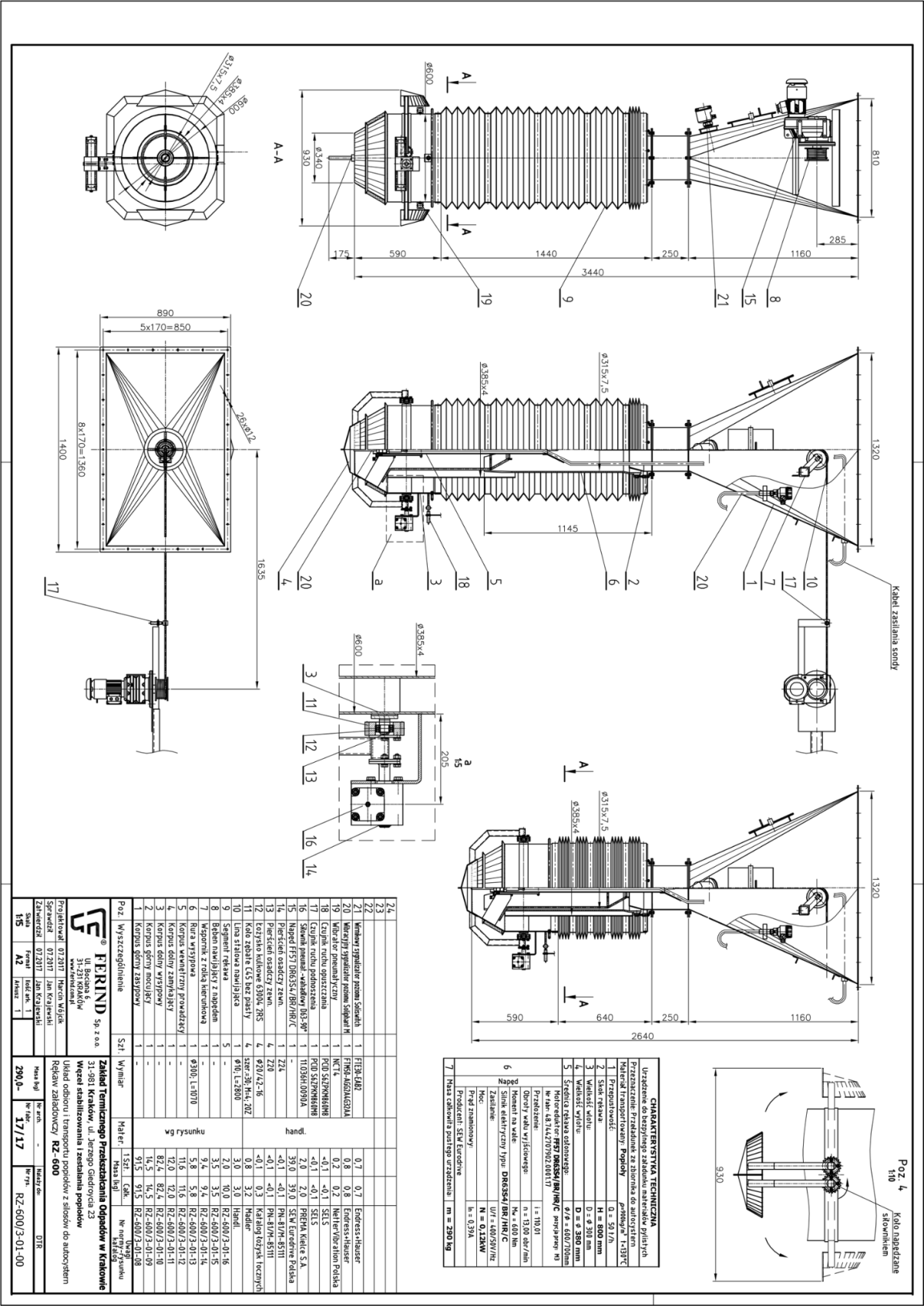 Załącznik nr 2 do OPZ                                                                                     …………………………………, dn. ……………………OŚWIADCZENIEOświadczam, że odpady o kodzie 19 01 07*, 19 01 13* odebrane w miesiącu …………. 20…. r. z Zakładu Termicznego Przekształcania Odpadów w Krakowie, ul. Giedroycia 23:zostały poddane przetworzeniu w całości procesowi odzysku przez …………………………………. w instalacji ……………………………………………………………………………………………………………………………………. działającej na mocy decyzji z dnia:………………………………………………….. (Data wydania decyzji, znak decyzji i nazwa decyzji)Przetworzone odpady zostaną następnie wykorzystane w …………..………………………………………. (należy wskazać kierunek 
i sposób dalszego zagospodarowania odpadu lub informację o utracie statusu odpadu i wskazać kierunek wykorzystania produktu).………………………………………………Podpis osoby upoważnionejOświadczenie nr 2 potwierdzające aktualność posiadanych 
uprawnień do transportu i przetwarzania odpadów         …………………………………, dn. ……………………OŚWIADCZENIEOświadczam, że ………………………………………………………………. posiada aktualne 
i będące w obiegu prawnym decyzje administracyjne wskazane na etapie postępowania przetargowego uprawniające do transportu i przetwarzania odpadów o kodach 19 01 07*, 19 01 13*, (niepotrzebne skreślić) których dotyczy przedmiot zamówienia oraz, że nie toczy się żadne postępowanie administracyjne dotyczące wstrzymania lub cofnięcia wymienionych powyżej decyzji.………………………………………………Podpis osoby upoważnionejZałącznik nr 3 do OPZMiejscowość, ………. 20....r.Nazwa WykonawcyAdres WykonawcyKrakowski Holding Komunalny S.A. w KrakowieUlica Jana Brożka 3 30-347 KrakówOŚWIADCZENIEW imieniu ……………(Nazwa Wykonawcy) informuję, że odpad o kodzie 19 01 12 – żużle i popioły paleniskowe inne niż wymienione w 19 01 11 odebrany z Zakładu Termicznego Przekształcania Odpadów w miesiącu ……………, w ilości: ………………….zostanie poddany procesowi sezonowania właściwego przez okres co najmniej 12 tygodni, a następnie procesowi odzysku ……………………………………………………………………………………………. . Przetworzone odpady zostaną następnie wykorzystane 
w …………..………………………………………. ( należy wskazać kierunek i sposób dalszego zagospodarowania odpadu lub informację 
o utracie statusu odpadu i wskazać kierunek wykorzystania produktu).	Odzysk prowadzony jest zgodnie z posiadaną decyzją administracyjną …………………………………………………………………………………………………………………………….. (rodzaj, znak decyzji, data wydania decyzji 
i okres obowiązywania decyzji, krótki opis procesu przetwarzania i kierunek zagospodarowania odpadu po jego przetworzeniu).Oświadczam, że ………………………………………………………………. (nazwa Wykonawcy) posiada aktualne 
i będące w obiegu prawnym decyzje administracyjne wskazane na etapie postępowania przetargowego uprawniające do transportu i przetwarzania odpadu o kodzie 19 01 12, których dotyczy przedmiot zamówienia oraz, że nie toczy się żadne postępowanie administracyjne dotyczące wstrzymania lub cofnięcia wymienionych powyżej decyzji.Załącznik nr 2 do SWZ........................................(miejscowość i data)................................................................... (nazwa i adres Wykonawcy/Wykonawców)REGON: ........................................NIP: ..............................................KRS: …………………………….Tel.: …………………………….Mail: ………………………….….FORMULARZ OFERTOWY Do: Krakowski Holding Komunalny Spółka Akcyjna w Krakowieul. Jana Brożka 3, 30-347 KrakówUsługa polegająca na sukcesywnym odbiorze, transporcie i zagospodarowaniu odpadów powstających w procesie termicznego przetwarzania odpadów w Zakładzie Termicznego Przekształcania Odpadów (ZTPO) w Krakowie (Sprawa nr:  KZP-271-PN-1/2022)Składamy ofertę w postępowaniu o udzielenie zamówienia publicznego w trybie przetargu nieograniczonego o następującej treści:Oferujemy wykonanie zamówienia publicznego zgodnie z wymogami, warunkami i terminami określonymi w Specyfikacji Warunków Zamówienia za łącznym wynagrodzeniem:część nr 1:cena za odbiór i zagospodarowanie 1 Mg odpadu określonego w zakresie części nr 1   ……………………………………………… zł netto (plus podatek VAT ………%)Co daje łączną wartość oferty:…………………….. zł brutto (słownie: …………………),w tym ……% podatku VAT, tj. ….. zł,……. zł netto (słownie: …………….).część nr 2:cena za odbiór i zagospodarowanie 1 Mg odpadu określonego w zakresie części nr 2   ……………………………………………… zł netto (plus podatek VAT ………%)Co daje łączną wartość oferty:…………………….. zł brutto (słownie: …………………),w tym ……% podatku VAT, tj. ….. zł,……. zł netto (słownie: …………….).część nr 3:cena za odbiór i zagospodarowanie 1 Mg odpadu określonego w zakresie części nr 3 ……………………………………………… zł netto (plus podatek VAT ………%)Co daje łączną wartość oferty:…………………….. zł brutto (słownie: …………………),w tym ……% podatku VAT, tj. ….. zł,……. zł netto (słownie: …………….).Niniejszym zobowiązujemy się do zagospodarowania odpadów w instalacji:................. w następujący sposób :  ................Oświadczamy, że zamówienie zamierzamy zrealizować z wykorzystaniem następujących pojazdów:Oświadczamy, że zapoznaliśmy się ze wszystkimi dokumentami zamówienia, w tym dokumentami w zakresie BHP, ochrony środowiska i ppoż., instrukcją transportu wewnątrzzakładowego, obowiązujących na terenie ZTPO i udostępnionych w BIP na stronie internetowej Zamawiającego (https://khk.krakow.pl/pl/bip/pozostale-informacje/zasady-dotyczace-bhp-1/) i je akceptujemy.Oświadczamy, że zawarte w SWZ projektowane postanowienia umowy zostały przez nas zaakceptowane i zobowiązujemy się, w przypadku wyboru oferty, do zawarcia Umowy na wymienionych warunkach, w miejscu i terminie wskazanym przez Zamawiającego.Oświadczamy, że w przypadku wyboru oferty, gwarantujemy niezmienność cen przez okres obowiązywania Umowy, za wyjątkiem sytuacji określonych w projektowanych postanowieniach umowy.Oświadczamy, że uważamy się za związanych niniejszą ofertą przez okres wskazany w dokumentach zamówienia. Oświadczamy, iż zamierzam(y)/nie zamierzam(y) powierzyć podwykonawcom wykonanie następujących części zamówienia (wypełnić o ile dotyczy):Integralną część złożonej oferty stanowią następujące dokumenty: ………………………………………Wadium wpłacone w pieniądzu należy zwrócić na konto nr.: …………………………Oświadczamy, iż Wykonawca jest mikro / małym / średnim / dużym / przedsiębiorcą. (niepotrzebne skreślić).Oświadczamy, że wypełniliśmy obowiązki informacyjne przewidziane w art. 13 lub art. 14 RODO wobec osób fizycznych, od których dane osobowe bezpośrednio lub pośrednio pozyskaliśmy w celu ubiegania się o udzielenie zamówienia publicznego  w niniejszym postępowaniu (o ile dotyczy).Według jego wiedzy beneficjentem rzeczywistym Wykonawcy w rozumieniu ustawy o przeciwdziałaniu praniu pieniędzy oraz finansowaniu terroryzmu jest ……………………..Osoba umocowana do kontaktów z zamawiającym: ……………… tel.: …………………mail: ……………..UWAGA: zgodnie z SWZ, Zamawiający będzie kontaktował się ze wskazanym tutaj przedstawicielem Wykonawcy  elektronicznie poprzez: https://platformazakupowa.pl/pn/khk (wyjątkowo na adres mailowy: na adres mailowy podany w pkt 11)(kwalifikowany podpis elektroniczny)Załącznik nr 3 do SWZ - Projektowane postanowienia umowyUMOWA zawarta w dniu ……………………2022 r. w Krakowie pomiędzy:Krakowskim Holdingiem Komunalnym Spółką Akcyjną w Krakowie, z siedzibą pod adresem ul. Jana Brożka 3, 30-347 Kraków, wpisaną do Rejestru Przedsiębiorców w Krajowym Rejestrze Sądowym w Sądzie Rejonowym dla Krakowa - Śródmieścia 
w Krakowie, XI Wydział Gospodarczy Krajowego Rejestru Sądowego pod numerem KRS 0000006301, posiadającą NIP: 679-18-62-817, Regon: 351118089, numer BDO 000007808, z kapitałem zakładowym w wysokości 1 378 190 000 zł w całości opłaconym, zwaną dalej „Zamawiającym”, reprezentowaną przez:a………………………………………………………………………………., reprezentowanym przez: zwanym dalej „Wykonawcą”.Mając na uwadze fakt, że:Wykonawca został wyłoniony w postępowaniu o udzielenie zamówienia publicznego, zgodnie z przepisami ustawy z dnia 11 września 2019 r. Prawo zamówień publicznych (t. j. Dz. U z 2021 poz. 1129 z późn. zm.), zwanej dalej: „PZP”, znak postępowania: KZP-271-PN-1/2022,osoby reprezentujące Strony mają stosowne umocowania, aby zaciągnąć zobowiązania wynikające z niniejszej Umowy,Wykonawca, mając na względzie treść art. 230 kodeksu spółek handlowych oświadcza, że może zawrzeć niniejszą Umowę,  ponieważ wspólnicy spółki podjęli stosowną uchwałę / umowa spółki stanowi, że uchwała wspólników do zaciągnięcia zobowiązania w wysokości dwukrotnie przewyższającej wysokość kapitału zakładowego Wykonawcy, nie jest wymagana ( jeśli Wykonawca jest spółką z o.o.)Strony postanowiły zawrzeć Umowę o następującej treści:§ 1Przedmiot UmowyZamawiający zleca, a Wykonawca przyjmuje do realizacji zamówienie pn.  Usługa polegająca na sukcesywnym odbiorze, transporcie i zagospodarowaniu odpadów powstających w procesie termicznego przetwarzania odpadów 
w Zakładzie Termicznego Przekształcania Odpadów (ZTPO) w Krakowie (dalej: „Przedmiot Umowy”).Przedmiot Umowy zostanie wykonany w następujących zakresach:Część I: odpady o kodzie 19 01 07* odpady stałe z oczyszczania gazów odlotowych;Część II: odpady o kodzie 19 01 13* popioły lotne zawierające substancje niebezpieczne;Część III: odpady o kodzie 19 01 12 żużle  i popioły paleniskowe inne niż wymienione w 19 01 11.Szczegółowy opis przedmiotu Umowy zawiera załącznik nr 1 do Umowy.Zamawiający wymaga, aby udział pojazdów kategorii N2 i N3, o których mowa w art. 4 ust. 1 lit. b rozporządzenia Parlamentu Europejskiego i Rady (UE) 2018/858 z dnia 30 maja 2018 r. w sprawie homologacji i nadzoru rynku pojazdów silnikowych i ich przyczep oraz układów, komponentów i oddzielnych zespołów technicznych przeznaczonych do tych pojazdów, zmieniającego rozporządzenie (WE) nr 715/2007 i (WE) nr 595/2009 oraz uchylającego dyrektywę 2007/46/WE (Dz. U. UE L 151 
z 14.06.2018, str. 1, z późn. zm.) napędzanych paliwami alternatywnymi w całkowitej liczbie pojazdów wykorzystywanych do realizacji zamówienia wynosił co najmniej 2 %.Miejsce realizacji Umowy: Zakład Termicznego Przekształcania Odpadów w Krakowie, ul. Jerzego Giedroycia 23.Wykonawca zobowiązany jest do wykonania Umowy zgodnie z obowiązującymi w tym zakresie przepisami, normami i zasadami, przy dołożeniu najwyższej staranności. Wykonawca oświadcza, że posiada i będzie posiadał przez cały okres realizacji Umowy wszelkie niezbędne uprawnienia do realizacji przedmiotu Umowy. W przypadku, jeśli uprawnienia o których tu mowa, wynikają z decyzji na czas określony, a ich terminy upływają w trakcie realizacji Umowy, Wykonawca przedstawi Zamawiającemu przed upływem tych terminów nowe decyzje potwierdzające posiadanie odpowiednich uprawnień w dalszym czasie, pod rygorem możliwości wypowiedzenia Umowy z winy Wykonawcy. Wykonawca ponadto gwarantuje, że przedmiot Umowy będzie zrealizowany zgodnie z wymaganiami Zamawiającego określonymi w załączniku nr 1 do Umowy oraz ofertą Wykonawcy, stanowiącą załącznik nr 2 do Umowy.Zamawiający oświadcza, że jest wytwórcą odpadów, które ujęte są w obowiązującym pozwoleniu zintegrowanym.Wykonawca oświadcza, że posiada i będzie posiadał przez cały okres realizacji Umowy wszelkie niezbędne uprawnienia do prowadzenia działalności w zakresie transportu i przetwarzania odpadów, a ilości odpadów określone w posiadanych decyzjach w zestawieniu z umowami zawartymi z innymi kontrahentami umożliwią pełną realizację niniejszej Umowy w wymaganych terminach. W przypadku, jeśli uprawnienia o których tu mowa, wynikają z decyzji terminowych, a terminy te upływają w trakcie realizacji Umowy, Wykonawca przedstawi Zamawiającego przed upływem tych terminów nowe decyzje potwierdzające posiadanie odpowiednich uprawnień w dalszym czasie pod rygorem wypowiedzenia Umowy z winy Wykonawcy.Wykonawca może wykonywać zamówienie z użyciem podwykonawców, o ile podwykonawcy ci będą posiadać wszelkie niezbędne uprawnienia, o których mowa w ust. 8, obejmujące zakres zleconych im prac. Na żądanie Zamawiającego Wykonawca przedłoży dokumenty potwierdzające posiadanie odpowiednich uprawnień przez tych podwykonawców.Odpady wytworzone w ZTPO będą przez Wykonawcę zagospodarowywane z zachowaniem wymagań ustawy z dnia 14 grudnia 2012 roku o odpadach (t. j. Dz. U. 2021 poz. 779 z późn. zm) oraz aktami wykonawczymi. Zamawiający wymaga, aby 100% odebranych odpadów zostało zagospodarowane w jednym z procesów odzysku R1 – R11. (Dotyczy części 1 i 2) W przypadku transportu i wywozu poza granice Rzeczypospolitej Polskiej odpadów określonych w §1 ust. 2 umowy celem ich zagospodarowania, Wykonawca jest obowiązany posiadać ostateczną decyzję Głównego Inspektoratu Ochrony Środowiska w ramach Zezwolenia, o którym mowa w art. 4 ustawy z dnia 29 czerwca 2007 r. o międzynarodowym przemieszczaniu odpadów (t. j. Dz. U. 2020 poz. 1792) i w ramach Zgłoszenia, o którym mowa w  art. 4 rozporządzenia WE Nr 1013/2006 Parlamentu Europejskiego i Rady z dnia 14 czerwca 2006 r. w sprawie przemieszczania odpadów. (Dotyczy części 1 i 2) Odpady stanowiące treść postępowania podlegają procedurze pisemnego zgłoszenia i zgody (zwanym dalej Zgłoszeniem) zgodnie z Art. 3 rozporządzenia (WE) nr 1013/2006 Parlamentu Europejskiego i Rady z dnia 14 czerwca 2006 roku w sprawie przemieszczania odpadów (zwanym dalej (WE) nr 1013/2006).(Dotyczy części 1 i 2)	Wykonawca w imieniu Zamawiającego jest obowiązany uzyskać ostateczną decyzję Głównego Inspektoratu Ochrony Środowiska w ramach Zgłoszenia o którym mowa w art. 4 Ustawy z dnia 29 czerwca 2007 r. o międzynarodowym przemieszczaniu odpadów (t. j. Dz.U. 2020 poz. 1792) i art. 4 rozporządzenia WE nr 1013/2006 Parlamentu Europejskiego i Rady z dnia 14 czerwca 2006 r. w sprawie przemieszczania odpadów.(Dotyczy części 1 i 2)  Wykonawca jest obowiązany na swój koszt i ryzyko spełnić za Zamawiającego wszelkie wymagania jakie wynikają  z konieczności uzyskania Zgłoszenia, w szczególności sporządzić wniosek o wydanie decyzji na przemieszczanie odpadów objętych niniejszą umową i złożyć kompletny wniosek do Głównego Inspektoratu Ochrony Środowiska (GIOŚ) a także ponieść koszty opłaty skarbowej za złożenie tego wniosku, sporządzić umowę i wykonać gwarancję finansową a także ponieść koszty tej gwarancji jak również wypełniać wszelkie pozostałe zobowiązania wynikające z obowiązku uzyskania Zgłoszenia przez cały okres realizacji zamówienia.(Dotyczy części 1 i 2)	Wykonawca jest zobowiązany do uzyskania ostatecznej decyzji GIOŚ na przemieszczenia odpadów poza terytorium Polski w nieprzekraczalnym terminie do  30.06.2022 r.(Dotyczy części 1 i 2) Dodatkowe warunki przemieszczania odpadów mogą zostać określone w decyzji wydanej na podstawie Zgłoszenia. Wykonawca  jest zobowiązany do ich przestrzegania w całości.  (Dotyczy części 1 i 2) Zamawiający wymaga, aby Wykonawca po zakończeniu każdego transportu odpadów, niezwłocznie przedstawił Zamawiającemu przebieg trasy przejazdu tego pojazdu. Informacja o przebiegu trasy przejazdu w formie danych geolokalizacyjnych z mapą umożliwiającą zlokalizowanie faktycznej trasy przejazdu pojazdu, winna wynikać bezpośrednio z systemu informatycznego służącego do rejestracji przebiegu. Wykonawca przed rozpoczęciem realizacji zamówienia przedstawi Zamawiającemu specyfikację urządzeń rejestrujących przebieg trasy przejazdu. Informacje będą zawierać typ urządzenia, nazwę producenta oraz numer fabryczny a także miejsce montażu urządzenia w pojeździe i zasadę jego działania.(Dotyczy części 1 i 2) Wykonawca przed rozpoczęciem realizacji zamówienia jest zobowiązany do określenia i przekazania Zamawiającemu planu bezpiecznej trasy transportu odpadów niebezpiecznych powstałych w wyniku termicznego przekształcania odpadów do miejsca ich przetworzenia w procesie odzysku R1 do R11 zgodnie z art. 160 ust. 5 pkt. 3 ustawy o odpadach.Zmiana sposobu lub miejsca zagospodarowania odebranych odpadów w stosunku do miejsca i sposobu wskazanego w formularzu ofertowym, możliwa jest tylko za zgodą Zamawiającego. Wykonawca zobowiązuje się pisemnie poinformować o takim zamiarze Zamawiającego. Obowiązek ten dotyczy również każdej kolejnej zmiany miejsca lub sposobu zagospodarowania odpadów.Po  zakończeniu każdego miesiąca w którym przekazano odpady, Wykonawca dostarczy Zamawiającemu oświadczenie potwierdzające przetworzenie odpadów w procesie odzysku R1 do R11. Wzór oświadczenia zawarto w załącznikach do OPZ.Wykonawca oświadcza, iż według jego wiedzy beneficjentem rzeczywistym Wykonawcy w rozumieniu ustawy z dnia 1 marca 2018 roku  o przeciwdziałaniu praniu pieniędzy oraz finansowaniu terroryzmu (t.j. Dz.U. 2021 poz. 1132 z późn. zm.) jest …………………….. Wykonawca zobowiązuje się w okresie obowiązywania umowy powiadomić Zamawiającego o zmianie beneficjenta rzeczywistego w ciągu 7 dni od dnia zmiany.Wykonawca zapewni wszelki niezbędny do realizacji Umowy sprzęt oraz osoby posiadające odpowiednie kwalifikacje, chyba że w Umowie wyraźnie wskazano, iż zapewni je Zamawiający. W przypadku, gdy przedmiot umowy będzie również obejmował prace na terenie ZTPO, Wykonawca zobowiązuje się do stosowania wymogów w zakresie BHP, ochrony środowiska i ppoż., instrukcją transportu wewnątrzzakładowego, obowiązujących na terenie ZTPO. Dokumenty te udostępnione są w BIP na stronie internetowej Zamawiającego (https://khk.krakow.pl/pl/bip/pozostale-informacje/zasady-dotyczace-bhp-1/). Przed przystąpieniem do prac na terenie Zakładu Termicznego Przekształcania Odpadów w Krakowie, Wykonawca zobowiązuje się do zapoznania z wyżej wymienionymi dokumentami i przedłoży pisemne oświadczenia wynikające z ich treści, jednocześnie wyrażając zgodę na powyższe wymogi. Wykonawca zobowiązany jest do prowadzenia prac w taki sposób, aby nie zniszczyć ani nie uszkodzić elementów infrastruktury Zamawiającego (w takim przypadku Zamawiający usunie te uszkodzenia lub zniszczenia na koszt Wykonawcy). W przypadku nieprzestrzegania zasad ujętych w powyższych dokumentach, Zamawiający naliczy Wykonawcy karę umowną, o której mowa w § 7 ust. 1 pkt 5 Umowy.Jeżeli przedmiot Umowy dotyczy również świadczenia usług w zakresie budowy, rozbiórki, remontu obiektów, czyszczenia zbiorników lub urządzeń oraz sprzątania, konserwacji i napraw, Wykonawca staje się wytwórcą odpadów powstałych 
w wyniku świadczenia tych usług i jest do ich wytwarzania uprawniony. Po zrealizowaniu usług Wykonawca jest obowiązany do przekazania Zamawiającemu informacji o ilości i rodzaju wytworzonych odpadów.Zamawiający zastrzega sobie prawo do przeprowadzenia w trakcie realizacji Umowy, w każdej chwili i bez uprzedzenia, kontroli sposobu realizacji zamówienia, w szczególności w zakresie transportu odpadów i przetwarzania odpadów w instalacji Wykonawcy. Wykonawca ma obowiązek umożliwić Zamawiającemu przeprowadzenie takiej kontroli, w szczególności ma przedstawić wszelkie niezbędne dokumenty w terminie 3 dni od żądania Zamawiającego. Postanowienia niniejszej Umowy w zakresie obowiązków Wykonawcy dotyczą również Podwykonawców, w zakresie, w jakim Wykonawca powierzył im do realizacji część zamówienia, a odpowiedzialność za ewentualne niedotrzymanie tych obowiązków obarcza Wykonawcę . § 2Termin realizacji UmowyPrzedmiot Umowy zostanie zrealizowany w terminie ustalonym z Zamawiającym do 12 miesięcy od dnia pierwszego odbioru.  Planowany termin rozpoczęcia świadczenia usługi został określony w Opisie Przedmiotu Zamówienia, który stanowi załącznik nr 1 do Umowy.Jeżeli w okresie 12 miesięcy (dla danej części zamówienia) nie  zostaną  osiągnięte  deklarowane  minimalne  ilości  odpadów (wynoszące 70 % szacunkowej ilości odpadów wskazanych w OPZ), usługa będzie świadczona po tym okresie do dnia osiągnięcia deklarowanej minimalnej ilości, jednak nie dłużej niż do upływu 24 miesięcy od dnia rozpoczęcia realizacji umowy. W momencie osiągnięcia realizacji zamówienia na minimalnym poziomie w przedłużonym okresie realizacji zamówienia, Umowa wygaśnie, z zastrzeżeniem możliwości skorzystania przez Zamawiającego z prawa opcji. W takim wypadku oświadczenie Zamawiającego w tej sprawie musi zostać złożone Wykonawcy najpóźniej w dniu, w którym zamówienie miałoby wygasnąć. Przedłużenie okresu realizacji zamówienia nie wymaga sporządzenia aneksu. W przypadku nieosiągnięcia deklarowanej minimalnej ilości odpadów w okresie 24 miesięcy od dnia rozpoczęcia realizacji usługi, Wykonawcy nie przysługuje roszczenie z tytułu zwrotu nakładów poniesionych z tytułu realizacji zamówienia, w tym również z tytułu utraconego wynagrodzenia, a umowa wygasa.W przypadku, gdy w terminie 12 miesięcy od dnia rozpoczęcia realizacji zamówienia nie zostaną osiągnięte maksymalne ilości  odpadów, wynoszące 100 % ilości odpadów wskazanych w OPZ (dla danej części zamówienia), Zamawiającemu przysługuje uprawnienie do przedłużenia okresu realizacji zamówienia do czasu osiągnięcia maksymalnych poziomów, jednak nie dłużej niż do upływu 24 miesięcy od dnia rozpoczęcia realizacji zamówienia. W przypadku osiągnięcia realizacji zamówienia na maksymalnym poziomie przed upływem przedłużonego okresu, o których mowa w zdaniu pierwszym, umowa wygasa. Przedłużenie okresu realizacji zamówienia nie wymaga sporządzenia aneksu.Zamawiający zastrzega sobie prawo do zwiększenia ilości odbieranych odpadów okresie przedłużonego obowiązywania umowy, o którym mowa w ust. 3 i 4, nie więcej jednak niż o 20% od maksymalnej szacowanej wielkości zamówienia.§ 3UbezpieczenieWykonawca zobowiązany jest przez cały okres realizacji Umowy być ubezpieczony od odpowiedzialności cywilnej w zakresie obejmującym przedmiot Umowy na sumę (na jedno i wszystkie zdarzenia) nie mniejszą niż  1 000 000 zł.Na potwierdzenie warunku opisanego w ust. 1 Wykonawca przedstawił przed zawarciem Umowy potwierdzoną za zgodność z oryginałem kopię dokumentu ubezpieczenia. W przypadku wygaśnięcia umowy ubezpieczenia przed upływem okresu obowiązywania niniejszej Umowy, Wykonawca jest zobowiązany do doręczenia Zamawiającemu kopii dokumentu ubezpieczenia potwierdzonej za zgodność z oryginałem na kolejny okres, nie później niż przed datą wygaśnięcia dotychczasowej umowy ubezpieczenia, pod rygorem wypowiedzenia Umowy z winy Wykonawcy. Na każde wezwanie Zamawiającego Wykonawca zobowiązany jest przedłożyć dowody dotrzymywania warunków umowy ubezpieczenia, w tym dowody opłacania składek. § 4Organizacja odbioru odpadów1.	Wykonawca będzie odbierał odpady z ZTPO: Kraków, ul. Jerzego Giedroycia 23. 2.	Odbiór odpadów będzie następować w godzinach od 7:30 do 14:00, bez względu na warunki atmosferyczne, w dni robocze, przy czym możliwe jest zamówienie interwencyjne realizowane w dni ustawowo wolne od pracy lub w innych godzinach, po wcześniejszym zgłoszeniu takiej potrzeby przez Zamawiającego z co najmniej dwudniowym wyprzedzeniem.3.	Zamawiający będzie zamawiać wymaganą liczbę usług (ilość odpadów do odebrania) w formie mailowej lub telefonicznej potwierdzonej mailowo, na dany dzień, co najmniej na dwa dni robocze przed realizacją, do godziny 14:00.  4.	Rzeczywista ilość odpadów do odbioru wynikać będzie z bieżących potrzeb Zamawiającego oraz z ilości wytwarzanych poszczególnych rodzajów odpadów. Nie można wykluczyć przestojów ZTPO, w czasie których nie będzie następował odbiór odpadów. Zamawiający nie będzie pokrywał dodatkowych kosztów poza tymi, które zostaną określone jako wynagrodzenie Wykonawcy.5.	Zamawiający wymaga, aby sposób postępowania z odpadami na terytorium Rzeczypospolitej Polskiej był zgodny z zasadami zawartymi w ustawie o odpadach a także z Opisem Przedmiotu Zamówienia, stanowiącym załącznik nr 1 do niniejszej Umowy. Jeżeli przepisy ustawy o odpadach nie wskażą inaczej, ewidencja odpadów w postaci kart ewidencji odpadów i kart przekazania odpadów będzie prowadzona trybem teleinformatycznym, za pośrednictwem indywidualnego konta w module ewidencyjnym Bazy Danych o Produktach i Opakowaniach oraz o Gospodarce Odpadami.  6.	(Dotyczy części 1 i 2) Zamawiający wymaga, aby sposób postępowania z odpadami poza terytorium Rzeczypospolitej Polskiej był zgodny z rozporządzeniem (WE) nr 1013/2006 Parlamentu Europejskiego i Rady z dnia 14 czerwca 2006 roku w sprawie przemieszczania odpadów i ustawy z dnia 29 czerwca 2007 roku o międzynarodowym przemieszczaniu odpadów (t.j. Dz. U. 2020 poz. 1792) a także z Opisem Przedmiotu Zamówienia stanowiącym załącznik nr 1 do niniejszej Umowy.7.	Ważenie odpadów realizowane będzie na wadze Zamawiającego, na terenie ZTPO. Ważenie odpadów na terenie ZTPO będzie podstawą do wystawienia karty przekazania odpadu w module ewidencyjnym BDO jak również faktury za zagospodarowanie odpadów .8.	(Dotyczy części 1 i 2) Wykonawca zobowiązany jest do zabezpieczenia odpowiedniej liczby oraz rodzaju pojazdów do wywozu odpadów, zapewniającej ciągłą zdolność do magazynowania kolejnych partii odpadów (tj. zapewniającą ciągłą pracę linii technologicznych ZTPO). Zamawiający dopuszcza zmiany we flocie Wykonawcy. Naczepy pojazdów przewożących odpady (autocysterna, naczepa kurtynowa) zostaną zaopatrzone w system rejestracji przebiegu trasy przejazdu. Rejestr przebiegu trasy przejazdu Wykonawca będzie przechowywał przez cały okres obowiązywania zamówienia i udostępniał Zamawiającemu niezwłocznie po zakończeniu transportu odpadów oraz na każde jego żądanie.§ 5Wykonawcy występujący wspólnieWykonawcy występujący wspólnie ponoszą solidarną odpowiedzialność za realizację Umowy.Podmiotem uprawnionym do reprezentowania Wykonawcy (Wykonawców wspólnie realizujących Umowę), w tym do składania oświadczeń woli w imieniu i na rzecz Wykonawców wspólnie realizujących umowę, wystawiania faktur, do przyjmowania zapłaty od Zamawiającego i do przyjmowania instrukcji na rzecz i w imieniu wszystkich tych Wykonawców razem i każdego z osobna jest …………………………………………………… (dalej: „Lider”).Wszelkie oświadczenia dokonane względem Lidera oraz wszystkie świadczenia spełnione do rąk Lidera wywołują skutki prawne w stosunku do każdego i wszystkich Wykonawców wspólnie realizujących Umowę. Zapłata dokonana na ręce Lidera zwalnia Zamawiającego ze zobowiązania w stosunku do każdego z Wykonawców wspólnie realizujących Umowę. Wszelkie oświadczenia złożone przez Lidera w imieniu Wykonawców wspólnie realizujących Umowę są wiążące dla każdego 
i wszystkich Wykonawców wspólnie realizujących Umowę. § 6WynagrodzenieWynagrodzenie za wykonanie przedmiotu umowy będzie ustalane jako iloczyn ceny jednostkowej oraz rzeczywistej ilości odebranych i przetworzonych przez Wykonawcę odpadów, zgodnie z prowadzoną przez Zamawiającego ewidencją, przy czym cena jednostkowa za odbiór i zagospodarowanie 1 Mg odpadów objętych przedmiotem umowy wynosi:a)……………………zł netto, powiększone o podatek VAT …… % dla odpadów stałych z oczyszczania gazów odlotowych 
(kod:19 01 07*), b) ……………..……… zł netto, powiększone o podatek VAT …… % dla popioły lotne zawierające substancje niebezpieczne 
(kod: 19 01 13*) c) …………….. zł netto, powiększone o podatek VAT …… % dla żużle i popioły paleniskowe inne niż wymienione w 19 01 11 (kod: 19 01 12) Dotyczy części 1 i 2: W przypadku odbiorcy zagranicznego: a) ……….. netto, z uwzględnieniem opodatkowania na zasadzie odwrotnego obciążenia, o którym mowa a art. 196 Dyrektywy 206/112/WE Rady z dnia 28.11.2016r w sprawie wspólnego systemu podatku od wartości dodanej,- co daje maksymalną wartości nominalną zobowiązania Zamawiającego w wysokości ……… zł netto i odpowiednio  ……………. zł brutto. Wynagrodzenie wskazane w ust. 1 obejmuje wszelkie koszty, jakie poniesie Wykonawca z tytułu należytej oraz zgodnej 
z Umową i obowiązującymi przepisami realizacji przedmiotu zamówienia (w tym wszelkie opłaty, podatki).Wynagrodzenie płatne będzie przelewem w terminie do 30 dni od daty przekazania Zamawiającemu prawidłowo sporządzonej faktury. Rachunek bankowy wykazany w fakturze będzie rachunkiem rozliczeniowym zgłoszonym w zgłoszeniu identyfikacyjnym lub w zgłoszeniu aktualizacyjnym i potwierdzonym przy wykorzystaniu STIR. Za termin płatności faktury przyjmuje się dzień obciążenia rachunku Zamawiającego.Jeżeli termin płatności przypadnie na dzień ustawowo wolny od pracy, płatność nastąpi w pierwszym dniu roboczym po wyznaczonym terminie płatności.Przeniesienie wierzytelności wynikających z niniejszej Umowy na osobę trzecią wymaga zgody Zamawiającego wyrażonej na piśmie pod rygorem nieważności. § 7Kary umowne Strony zgodnie postanawiają, że podstawową formą odszkodowania będą kary umowne, które Wykonawca zapłaci Zamawiającemu w następujących przypadkach:nieodebrania wymaganej ilości odpadów w danym dniu zgodnie z zamówieniem Zamawiającego, o którym mowa w § 4 ust. 2 w związku z ust. 3 lub ust. 4 – w wysokości 300 zł brutto za każdą tonę nieodebranych odpadów;naruszenia postanowienia przewidzianego w § 4 ust. 8, Zamawiający naliczy Wykonawcy karę umowną - za każdy przypadek naruszenia - w wysokości 5 000,00 zł brutto,niespełnienia przez Wykonawcę wymogu zatrudnienia na podstawie Umowy o pracę osób wykonujących wskazane w § 11 ust. 1 Umowy czynności – w wysokości 3 000,00 zł - za każdy dzień niezatrudnienia;niespełnienia przez Wykonawcę wymogu przekazania oświadczenia, o którym mowa w § 1 ust 20 Umowy w wysokości 5 000,00 zł za każdy stwierdzony przypadek;nieprzestrzegania zasad BHP lub ochrony środowiska lub ppoż, o których mowa w § 1 ust. 23 Umowy – w wysokości wynikającej z taryfikatora kar, stanowiącego załącznik do dokumentu BHP, o którym mowa w § 1 ust. 23 Umowy za każdy stwierdzony przypadek, z zastrzeżeniem, że w przypadku zmiany treści tych dokumentów po dniu wszczęcia postępowania, obowiązujący jest stan prawny korzystniejszy dla Wykonawcy;innego naruszenia postanowień Umowy za które odpowiedzialność ponosi Wykonawca – w wysokości 3 000,00 zł za każdy stwierdzony przypadek.Łączna wysokość kar wskazanych w ust. 1 nie przekroczy 20% wynagrodzenia brutto za realizację całego przedmiotu Umowy.Zamawiający ma prawo potrącenia przysługującej mu wierzytelności z tytułu kary umownej z każdą wierzytelnością Wykonawcy wobec Zamawiającego, w tym z wierzytelnością z tytułu wynagrodzenia za realizację umowy, bez potrzeby uprzedniego wzywania Wykonawcy do zapłaty. Strony ustalają, że w takiej sytuacji wierzytelność Zamawiającego z tytułu kary umownej będzie wymagalna z chwilą złożenia Wykonawcy przez Zamawiającego oświadczenia o potrąceniu.Wykonawca nie będzie mógł zwolnić się od odpowiedzialności względem Zamawiającego z tego powodu, że niewykonanie lub nienależyte wykonanie przez niego Umowy było następstwem niewykonania lub nienależytego wykonania zobowiązań wobec Wykonawcy przez jego kooperantów lub Podwykonawców.Zamawiający ma prawo dochodzenia odszkodowania uzupełniającego, przewyższającego wysokość należnych kar umownych, na zasadach ogólnych. § 8Wypowiedzenie lub odstąpienie od UmowyZamawiający może wypowiedzieć Umowę lub odstąpić od Umowy w całości lub w części w sytuacjach przewidzianych prawem oraz w przypadku:zwłoki z winy Wykonawcy w realizacji przedmiotu Umowy w stosunku do terminu wskazanego w § 2 Umowy, przekraczającego 14 dni; utraty lub wygaśnięcia uprawnień, o których mowa w § 1 ust. 6 Umowy;opóźnienia  w zrealizowaniu reklamacji  w wyznaczonym terminie przekraczającej 14 dni;gdy wobec Wykonawcy zostało wszczęte postępowanie likwidacyjne lub Wykonawca zawiesi działalność;w przypadku utrzymywania się stanu zaniechania zatrudnienia którejkolwiek z osób, o których mowa w § 11 ust. 1 Umowy na podstawie umowy o pracę przez okres dłuższy niż 2 tygodnie, Zamawiającemu – po uprzednim wezwaniu Wykonawcy do usunięcia tego stanu rzeczy;gdy naliczone Wykonawcy kary umowne osiągną pułap określony w § 7 ust. 2 Umowy;wykonywania przedmiotu Umowy w sposób niezgodny z Umową, pomimo wezwania Wykonawcy przez Zamawiającego do należytego wykonywania Umowy i wyznaczenia mu dodatkowego terminu wynoszącego co najmniej 5 dni.Dodatkowo Zamawiający może odstąpić od Umowy:w terminie 30 dni od dnia powzięcia wiadomości o zaistnieniu istotnej zmiany okoliczności powodującej, że wykonanie Umowy nie leży w interesie publicznym, czego nie można było przewidzieć w chwili zawarcia Umowy, lub dalsze wykonywanie Umowy może zagrozić podstawowemu interesowi bezpieczeństwa państwa lub bezpieczeństwu publicznemu;jeżeli zachodzi co najmniej jedna z następujących okoliczności:dokonano zmiany Umowy z naruszeniem art. 454 i art. 455 PZP – wówczas Zamawiający odstępuje od Umowy 
w części, której zmiana dotyczy,Wykonawca w chwili zawarcia Umowy podlegał wykluczeniu na podstawie art. 108 PZP,Trybunał Sprawiedliwości Unii Europejskiej stwierdził, w ramach procedury przewidzianej w art. 258 Traktatu 
o funkcjonowaniu Unii Europejskiej, że Rzeczpospolita Polska uchybiła zobowiązaniom, które ciążą na niej na mocy Traktatów, dyrektywy 2014/24/UE, dyrektywy 2014/25/UE i dyrektywy 2009/81/WE, z uwagi na to, że Zamawiający udzielił zamówienia z naruszeniem prawa Unii Europejskiej.Wykonawca może wypowiedzieć Umowę w przypadku zwłoki Zamawiającego w zapłacie wynagrodzenia przekraczającej 30 dni, pomimo wyznaczenia Zamawiającemu przez Wykonawcę dodatkowego terminu zapłaty, wynoszącego co najmniej 14 dni. Za opóźnienie w zapłacie wynagrodzenia Wykonawcy przysługują od Zamawiającego odsetki ustawowe zgodnie z ustawą z dnia 8 marca 2013 r. o przeciwdziałaniu nadmiernym opóźnieniom w transakcjach handlowych (t.j. Dz. U. z 2021 r. poz. 424 z późn. zm.), za każdy dzień opóźnienia liczony od dnia upływu terminu płatności wskazanego w § 6 ust. 3 i  4 Umowy.Każda ze Stron może wypowiedzieć lub odstąpić od niezrealizowanej części Umowy w okolicznościach dot. siły wyższej, wskazanych w § 12  Umowy.Wypowiedzenie Umowy lub odstąpienie od Umowy (względnie jej części) następuje w formie pisemnej pod rygorem nieważności i zawiera uzasadnienie.Wypowiedzenie Umowy lub odstąpienie od Umowy (względnie jej części) w przypadkach, o których stanowi ust. 1 i 2, może nastąpić w ciągu 30 dni (termin) od dnia, w którym powstała przyczyna odstąpienia.  W przypadku wypowiedzenia Umowy lub odstąpienia od Umowy przez Zamawiającego z przyczyn, za które odpowiedzialność ponosi Wykonawca, Wykonawca zapłaci Zamawiającemu karę umową w wysokości 20% wynagrodzenia brutto dla danej części, o którym mowa w § 6 ust. 1 Umowy. Kara umowna wlicza się do limitu określonego w § 7 ust. 2 Umowy. W przypadku wypowiedzenia Umowy lub odstąpienia od Umowy przez którąś ze Stron, Wykonawca może żądać wyłącznie wynagrodzenia należnego z tytułu wykonania części Umowy.W przypadku wypowiedzenia Umowy lub odstąpienia od Umowy przez Zamawiającego z przyczyn leżących po stronie Wykonawcy, nie przysługują Wykonawcy w stosunku do Zamawiającego żadne roszczenia z tytułu zwrotu nakładów poniesionych z tytułu realizacji Umowy, jak również z tytułu utraconego wynagrodzenia.  § 9Zmiana UmowyWszelkie zmiany Umowy wymagają formy pisemnej pod rygorem nieważności, z zastrzeżeniem odrębnych postanowień niniejszej Umowy.Zamawiający, poza sytuacjami przewidzianymi w art. 455 ustawy PZP, dopuszcza zmiany postanowień Umowy w stosunku do treści oferty, na podstawie której dokonano wyboru Wykonawcy, w następującym zakresie:terminu realizacji przedmiotu Umowy z powodu siły wyższej lub działań osób trzecich uniemożliwiających realizację przedmiotu Umowy, które to działania nie są konsekwencją winy którejkolwiek ze Stron – o czasu równy okresowi, 
w którym nie było możliwe prowadzenie prac związanych z przedmiotem Umowy;w przypadku uchwalenia lub zmiany obowiązujących przepisów, których uchwalenie lub zmiana nastąpiły po dniu zawarcia Umowy, a z których treści wynika konieczność lub zasadność wprowadzenia zmian do Umowy w zakresie koniecznym  do uzyskania zgodności realizacji przedmiotu Umowy z obowiązującym stanem prawnym;Ponadto Zamawiający przewiduje zmianę wynagrodzenia wskazanego w § 6 ust. 1 (tj. cen jednostkowych) w przypadku zmiany:stawki podatku od towarów i usług oraz podatku akcyzowego;wysokości minimalnego wynagrodzenia za pracę albo wysokości minimalnej stawki godzinowej, ustalonych na podstawie ustawy z dnia 10 października 2002 r. o minimalnym wynagrodzeniu za pracę (t.j. Dz.U. z 2020 poz. 2207);zasad podlegania ubezpieczeniom społecznym lub ubezpieczeniu zdrowotnemu lub wysokości stawki składki na ubezpieczenia społeczne lub ubezpieczenie zdrowotne;zasad gromadzenia i wysokości wpłat do pracowniczych planów kapitałowych, o których mowa w ustawie z dnia 4 października 2018 r. o pracowniczych planach kapitałowych (t.j. Dz. U. z 2020 poz. 1342 z póżn. zm.)- jeżeli zmiany te będą miały wpływ na koszty wykonania zamówienia przez Wykonawcę.W każdym z przypadków, o których mowa w ust. 2 i 3, Strona wnioskująca o dokonanie zmiany przedstawi stosowny wniosek obrazujący wpływ stosownych okoliczności na zakres i sposób wykonania usługi (wraz z potwierdzającymi go dowodami), a Strony dokonają dodatkowego uzgodnienia w zakresie terminu wynikającego z § 2 Umowy oraz wysokości wynagrodzenia określonego w § 6 ust. 1 Umowy (tj. cen jednostkowych).Wykonawca w terminie 3 dni od złożenia wniosku, o którym mowa w ust. 4, przedstawi informację zawierającą szczegółową kalkulację wpływu opisanych w punktach 2–4 zmian na koszty realizacji zamówienia przez Wykonawcę, w szczególności wskazując wysokość odpowiednich kosztów w odniesieniu do poszczególnych pracowników realizujących Umowę, zakres ich zaangażowania w realizację Umowy oraz wpływ odpowiednich czynników na zmianę kosztów. Zamawiający może odmówić waloryzacji, w przypadku, gdy wyjaśnienia nie będą w wystarczający sposób uzasadniać proponowanej zmiany cen jednostkowych. Waloryzacja może dotyczyć wyłącznie kosztów realizacji zamówienia w okresie po wejściu w życie odpowiednich zmian, a w przypadku stawki podatku VAT – wyłącznie faktur wystawianych po wejściu w życie tych zmian. Zmiana wynagrodzenia wymaga zmiany Umowy.§ 10Zabezpieczenie należytego wykonania UmowyWykonawca wniósł zabezpieczenie należytego wykonania Umowy w kwocie ……………… zł (słownie ……………………………………… zł) w formie: …………………..(Wysokość zabezpieczenia wyniesie 3 % wartości maksymalnej  brutto z § 6 ust. 1 Umowy)Jeżeli w zabezpieczeniu wniesionym w postaci gwarancji lub poręczenia zawarty będzie wymóg informowania gwaranta (poręczyciela) o zmianach Umowy bądź uzyskiwania jego akceptacji w tym zakresie, Wykonawca jest zobowiązany – przed podpisaniem każdego aneksu do Umowy – przedstawić Zamawiającemu potwierdzenie poinformowania gwaranta (poręczyciela) o zmianach Umowy bądź akceptację tych zmian albo wnieść nowe zabezpieczenie.Jeżeli zabezpieczenie wniesiono w postaci gwarancji lub poręczenia, w przypadku wydłużenia okresu realizacji Umowy Wykonawca zobowiązany będzie przed podpisaniem stosownego aneksu lub (w przypadku gdy zmiana nie następuje na podstawie aneksu) najpóźniej w terminie 28 dni przed upływem ważności zabezpieczenia wnieść zabezpieczenie w pieniądzu lub dostarczyć aneks przedłużający okres ważności obowiązywania zabezpieczenia lub nowe zabezpieczenie na przedłużony okres pod rygorem realizacji przez Zamawiającego uprawnień wynikających z zabezpieczenia.W razie uchybienia zobowiązaniom opisanym w ust. 2 lub 3 Zamawiający uprawniony będzie do żądania wypłaty przez gwaranta (poręczyciela) kwoty zabezpieczenia. Kwota ta zostanie zatrzymana przez Zamawiającego jako zabezpieczenie wniesione w pieniądzu.Koszty uzyskania zabezpieczenia należytego wykonania Umowy oraz zmian wynikających z ust. 2 i 3 obciążają Wykonawcę.Zabezpieczenie zostanie zwrócone w całości w ciągu 30 dni od dnia wykonania zamówienia i uznania go przez Zamawiającego za należycie wykonane.§ 11Umowy o pracęWykonawca oświadcza, że osoby które w imieniu Wykonawcy będą dokonywać następujących czynności:kierowcy, operatorzy instalacji zagospodarowania odpadów, pracownik/cy nadzoru nad realizacją Umowy, pracownik/cy odpowiedzialny/li za potwierdzanie kart przekazania odpadów - będą zatrudnione przez Wykonawcę lub podwykonawcę na podstawie umów o pracę,W przypadku rozwiązania stosunku pracy przez którąkolwiek z jego stron przed zakończeniem okresu realizacji Umowy, Wykonawca na jej miejsce może zatrudnić inną osobę tylko na podstawie umowy o pracę. W trakcie realizacji zamówienia Zamawiający uprawniony jest do wykonywania czynności kontrolnych wobec Wykonawcy odnośnie spełniania przez Wykonawcę wymogu zatrudnienia na podstawie umowy o pracę osób wykonujących wskazane w ust. 1 czynności. Zamawiający uprawniony jest w szczególności do: żądania oświadczeń i dokumentów w zakresie potwierdzenia spełniania ww. wymogów i dokonywania ich oceny,żądania wyjaśnień w przypadku wątpliwości w zakresie potwierdzenia spełniania ww. wymogów,przeprowadzania kontroli na miejscu wykonywania świadczenia.W trakcie realizacji zamówienia na każde wezwanie Zamawiającego w wyznaczonym w tym wezwaniu terminie Wykonawca przedłoży Zamawiającemu wskazane poniżej dowody w celu potwierdzenia spełnienia wymogu zatrudnienia na podstawie umowy o pracę przez Wykonawcę osób wykonujących wskazane w ust. 1 czynności w trakcie realizacji zamówienia:oświadczenie zatrudnionego pracownika;oświadczenie Wykonawcy o zatrudnieniu na podstawie umowy o pracę osób wykonujących czynności, których dotyczy wezwanie Zamawiającego. Oświadczenie to powinno zawierać w szczególności: dokładne określenie podmiotu składającego oświadczenie, datę złożenia oświadczenia, wskazanie, że objęte wezwaniem czynności wykonują osoby zatrudnione na podstawie umowy o pracę wraz ze wskazaniem liczby tych osób, rodzaju umowy o pracę i wymiaru etatu oraz podpis osoby uprawnionej do złożenia oświadczenia w imieniu Wykonawcy;poświadczoną za zgodność z oryginałem odpowiednio przez Wykonawcę kopię umowy/umów o pracę osób wykonujących w trakcie realizacji zamówienia czynności, których dotyczy ww. oświadczenie Wykonawcy (wraz z dokumentem regulującym zakres obowiązków, jeżeli został sporządzony). Kopia umowy/umów powinna zostać zanonimizowana w sposób zapewniający ochronę danych osobowych pracowników, zgodnie z obowiązującymi przepisami (tj. w szczególności  bez imion, nazwisk, adresów, nr PESEL pracowników). Informacje takie jak: data zawarcia umowy, rodzaj umowy o pracę i wymiar etatu powinny być możliwe do zidentyfikowania;zaświadczenie właściwego oddziału ZUS, potwierdzające opłacanie przez Wykonawcę składek na ubezpieczenia społeczne i zdrowotne z tytułu zatrudnienia na podstawie umów o pracę za ostatni okres rozliczeniowy;poświadczoną za zgodność z oryginałem odpowiednio przez Wykonawcę kopię dowodu potwierdzającego zgłoszenie pracownika przez pracodawcę do ubezpieczeń, zanonimizowaną w sposób zapewniający ochronę danych osobowych pracowników, zgodnie z obowiązującymi przepisami. Niezłożenie przez Wykonawcę w wyznaczonym przez Zamawiającego terminie żądanych przez Zamawiającego dowodów 
w celu potwierdzenia spełnienia przez Wykonawcę lub podwykonawcę wymogu zatrudnienia na podstawie umowy o pracę traktowane będzie jako niespełnienie przez Wykonawcę wymogu zatrudnienia na podstawie umowy o pracę osób wykonujących wskazane w ust. 1 czynności. W przypadku uzasadnionych wątpliwości co do przestrzegania prawa pracy przez Wykonawcę, Zamawiający może zwrócić się o przeprowadzenie kontroli przez Państwową Inspekcję Pracy.§ 12Siła wyższaSiła wyższa oznacza  takie przypadki lub zdarzenia, które są poza kontrolą i nie są zawinione przez żadną ze Stron, których nie można przewidzieć ani uniknąć, a które zaistnieją po wejściu Umowy w życie i staną się przeszkodą w realizacji zobowiązań umownych. Za siłę wyższą uznaje się w szczególności:wojny (wypowiedziane lub nie) oraz inne działania zbrojne, inwazje, działania wrogów zewnętrznych, mobilizacje, rekwizycje lub embarga;promieniowanie radioaktywne lub skażenie przez radioaktywność od paliwa jądrowego lub odpadów jądrowych, ze spalania paliwa jądrowego, radioaktywnych toksycznych materiałów wybuchowych oraz innych niebezpiecznych właściwości wszelkich wybuchowych zespołów nuklearnych składników;rebelia, rewolucja, powstanie, przewrót wojskowy lub cywilny lub wojna domowa; trzęsienie ziemi, powódź, pożar lub inne klęski żywiołowe (ogłoszone przez stosowne władze); Wystąpienie i zakończenie zdarzeń powodujących siłę wyższą, zakomunikowane zostanie Stronie drugiej natychmiast, nie później jednak niż w ciągu 3 dni.Strona informująca o zaistnieniu siły wyższej jest zobowiązana określić zdarzenie, jego przyczyny oraz konsekwencje dla realizacji Umowy.Strona, która przekazała pisemne powiadomienie będzie zwolniona – za zgodą Zamawiającego – ze zobowiązań lub dotrzymania terminu swoich zobowiązań tak długo jak będzie trwało to zdarzenie i/lub jego skutki. Termin realizacji wzajemnych zobowiązań będzie stosownie przedłużony o czas trwania zdarzenia i/lub jego skutków uprzednio wymienionych. Strona dotknięta działaniem siły wyższej podejmie stosowne wysiłki dla zminimalizowania jej skutków i wznowi realizację Umowy niezwłocznie jak tylko będzie to możliwe.Za opóźnienia wynikłe z wydarzeń spowodowanych siłą wyższą żadna ze Stron nie może żądać odszkodowania, rekompensaty lub udziału w naprawie szkód.Czas trwania siły wyższej jest czasem zawieszenia Umowy. Jeżeli zawieszenie trwa dłużej niż 90 dni i jeżeli nie osiągnięto w tej kwestii stosownego porozumienia, to każda ze Stron ma prawo wystosowania do Strony drugiej powiadomienia o wypowiedzeniu lub odstąpieniu od Umowy ze skutkiem natychmiastowym.§ 13 PoufnośćDefinicje:„Własność Intelektualna” oznacza prawa patentowe (włącznie z ujawnieniami i zgłoszeniami patentowymi), prawa pierwszeństwa, prawa autorskie, prawa do matrycy, prawa do tajemnicy handlowej, wiedzę specjalistyczną (know-how), prawa projektowe oraz inne prawa własności intelektualnej lub prawa zastrzeżone uznawane w dowolnym kraju lub jurysdykcji na świecie, istniejące teraz lub w przyszłości, niezależnie od tego, czy zostały zgłoszone, ulepszone lub zarejestrowane,„Wiedza Specjalistyczna” (Know-How) oznacza wszelkie informacje techniczne aktualnie dostępne lub opracowane w okresie obowiązywania niniejszej Umowy, które odnoszą się do urządzeń Zamawiającego i mogą być przydatne dla rozwoju, produkcji lub efektywności urządzeń Zamawiającego.„Zastrzeżona Technologia” oznacza oprogramowanie, mikroprogramy, sprzęt komputerowy, technologię i Wiedzę Specjalistyczną, która jest zastrzeżona dla jednej Strony i/lub zewnętrznych licencjodawców, włącznie z zawartą w nich Własnością Intelektualną. Zastrzeżona Technologia zawiera również technologię produktów, Warunki Techniczne, dokumentację techniczną oraz  procesy produkcji i testowania.„Informacje Poufne” oznaczają wszelkie informacje operacyjne i produkcyjne, wszelkie informacje techniczne (włącznie 
z wszystkimi danymi, projektami, warunkami technicznymi, wiedzą specjalistyczną, procesami i wyposażeniem, wszystkimi zapiskami, zestawieniami, opracowaniami, rysunkami, raportami i dokumentami) oraz wszelkie strategiczne plany przedsiębiorstwa, uzyskane przez jedną Stronę od drugiej Strony zgodnie z warunkami niniejszej Umowy lub też od dowolnej osoby zatrudnionej lub zaangażowanej przez jedną Stronę. Strony potwierdzają, że każda z nich może mieć dostęp do Informacji Poufnych, Własności Intelektualnej, Wiedzy Specjalistycznej oraz Zastrzeżonych Technologii, które stanowią wyłączną własność drugiej Strony i która będzie niezbędna do realizacji przedmiotu Umowy.Zamawiający oraz Wykonawca, zarówno w trakcie obowiązywania niniejszej Umowy, jak również po jej zakończeniu, są zobowiązani do zachowania w tajemnicy wszelkich informacji dotyczących warunków i realizacji niniejszej Umowy, 
a także informacji dotyczących Stron tej Umowy, z wyłączeniem informacji podlegających obowiązkowi podania ich do wiadomości publicznej lub na żądanie uprawnionego organu lub władzy.Po rozwiązaniu niniejszej Umowy, Strony przestaną korzystać ze wszelkich dokumentacji, plików, raportów, dokumentów oraz  innych materiałów, jak również wszelkiej własności znajdującej się w posiadaniu, lub przechowywanej przez drugą Stronę, która zawiera informacje poufne oraz zwrócą stronie powyższe materiały w trybie natychmiastowym, za wyjątkiem korzystania z dokumentacji niezbędnej do zrealizowania uprawnień wynikających z przysługującej Zamawiającemu gwarancji.§ 14Osoby odpowiedzialneZ ramienia Wykonawcy osobą odpowiedzialną za realizację Umowy jest ………………….. (tel. ………………., e-mail: …………..).Z ramienia Zamawiającego osobą odpowiedzialną za realizację Umowy jest ……………………. (tel. ……………., e-mail: ............).Strony zastrzegają sobie prawo do zmiany osób oraz danych, o których mowa w ust. 1 i 2. O dokonaniu zmiany Strony powiadamiają się na piśmie. Zmiana ta nie wymaga aneksu do Umowy.§ 15Postanowienia końcoweSpory  mogące wynikać w związku z realizacją Umowy będą rozstrzygane przez sąd właściwy dla siedziby Zamawiającego.W sprawach nieuregulowanych zapisami niniejszej Umowy, będą miały zastosowanie przepisy prawa polskiego, 
w szczególności ustawy Prawo zamówień publicznych, Kodeksu cywilnego, ustawy Prawo ochrony środowiska.Strony niniejszej umowy zobowiązują się do ochrony danych osobowych zgodnie z przepisami ustawy z dnia 10 maja 2018 r. 
o ochronie danych osobowych (t.j. Dz. U. 2019 poz. 1781 z późn. zm.) oraz Rozporządzenia Parlamentu Europejskiego i Rady (UE) 2016/679 z dnia 27 kwietnia 2016 r. w sprawie ochrony danych osobowych, (RODO) z późn. zm. i są odpowiedzialni za skutki powstałe z przetwarzania danych niezgodnie z przepisami w/wym. ustawy.Zamawiający oświadcza, iż posiada status dużego przedsiębiorcy w rozumieniu ustawy o przeciwdziałaniu nadmiernym opóźnieniom w transakcjach handlowych.Niniejszą Umowę wraz z załącznikami sporządzono w dwóch jednobrzmiących egzemplarzach, po jednym dla każdej ze Stron 
/ formie elektronicznej.Integralną część Umowy stanowią następujące załączniki:załącznik nr 1 – Opis przedmiotu zamówienia; załącznik nr 2 – Oferta Wykonawcy.	WYKONAWCA	ZAMAWIAJĄCYL.p.Nazwa odpaduMasa odpadu[Mg]Proces odzysku / recyklingu (symbol)119 01 07* - odpady stałe z oczyszczania gazów odlotowych319 01 13* - popioły lotne zawierające substancje niebezpieczneKategoria pojazdów objętych zamówieniami, w tym napędzanych paliwami alternatywnymi (np. N2, N3, inne)Liczba pojazdów danej kategoriiUdział pojazdów danej kategorii w liczbie całkowitej pojazdów100 %l.p.Nazwa części (elementu) zamówieniaNazwa firmy podwykonawcy 1.